Муниципальное казенное специальное (коррекционное) образовательное учреждение для обучающихся, воспитанников с ограниченными возможностями здоровья «Специальная (коррекционная) общеобразовательная  школа – интернат VIII вида» города Чкаловска Нижегородской областиРабочая программапо  математике  7-9 класс на 2015 – 2016 учебный годУчитель: Кудряшова Марина Александровнапервая квалификационная категория г. Чкаловск2015 г.Пояснительная запискаРабочая программа по математике в 7-9 специальных (коррекционных) классах VIII вида составлена на основе программы специальной (коррекционной) образовательной школы VIII вида для 5-9 классов, сборник 1, допущена Министерством образования РФ, 2011 года под редакцией В.В.Воронковой, авторы М.Н. Перова, В.В.Эк.Цель предмета подготовить учащихся с отклонениями в интеллектуальном развитии к жизни и овладению доступными профессионально-трудовыми навыками.  Использование математических знаний в повседневной жизни.Задачи предмета Дать учащимся такие доступные количественные, пространственные,  временные и геометрические представления, которые помогут им в дальнейшем включиться в трудовую деятельность.     Использовать процесс обучения математике для повышения уровня общего развития учащихся с нарушением интеллекта и коррекции недостатков их познавательной деятельности и личностных качеств.    Развивать речь учащихся, обогащая её математической терминологией.     Воспитывать у учащихся целенаправленность, терпеливость,  работоспособность, настойчивость, трудолюбие, самостоятельность, навыки контроля и самоконтроля, развивать точность измерения и глазомер, умение планировать работу и доводить начатое дело до завершения. Основные направления коррекционной работы:развитие зрительного восприятия и узнавания;развитие пространственных представлений и ориентации;развитие основных мыслительных операций;развитие наглядно-образного и словесно-логического мышления;коррекция нарушений  эмоционально-личностной сферы;обогащение словаря;коррекция индивидуальных пробелов в знаниях, умениях, навыкахМатематическое образование в основной специальной (коррекционной) школе VIII вида складывается из следующих содержательных компонентов (точные названия блоков): арифметика, геометрия.Арифметика призвана способствовать приобретению практических навыков, необходимых для повседневной жизни. Она служит базой для всего дальнейшего изучения математики, способствует логическому развитию и формированию умения пользоваться алгоритмами.Геометрия – один из важнейших компонентов математического образования, необходимая для приобретения конкретных знаний о пространстве и практически значимых умений, формирования языка описания объектов окружающего мира, для развития пространственного воображения и интуиции, математической культуры, для эстетического воспитания учащихся. Изучение геометрии вносит вклад в развитие логического мышления.Основные межпредметные связи осуществляются с уроками изобразительного искусства (геометрические фигуры и тела, симметрия), трудового обучения (построение чертежей, расчеты при построении), СБО (арифметических задач связанных с социализацией).Общая характеристика учебного процессаСогласно федеральному базисному учебному плану для образовательных специальных (коррекционных) учреждений VIII вида Российской Федерации на изучение математики на ступени основного общего образования отводится: в 7 классе – 5 часов, в 8 классе – 5 часов, в 9 классе – 4 часа.В 7-9 классах из числа уроков выделяется один урок в неделю на изучение геометрического материала. Математика в специальной (коррекционной)  школе VIII вида является одним из основных учебных предметов. Обучение математике в специальной (коррекционной) школе VIII вида должно носить предметно-практическую направленность, быть тесно связано с жизнью и профессионально-трудовой подготовкой учащихся, другими учебными предметами. Программа определяет оптимальный объём знаний и умений по математике, который, как показывает опыт, доступен большинству школьников.   Некоторые учащиеся незначительно, но постоянно отстают от одноклассников в усвоении математических знаний. Однако они должны участвовать во фронтальной работе вместе со всем классом (решать легкие примеры, повторять вопросы, действия, объяснения за учителем или хорошо успевающим учеником, списывать с доски, работать у доски с помощью учителя). Для самостоятельного выполнения таким учащимся следует давать посильные для них задания. Учитывая особенности этой группы школьников, настоящая программа определила те упрощения, которые могут быть сделаны, чтобы облегчить усвоение основного программного материала.    Перевод учащихся на обучение со сниженным уровнем требований следует осуществлять только в том случае, если с ними проведена индивидуальная работа с использованием специальных методических приемов.    В старших классах школьники знакомятся с многозначными числами в пределах 1000000. Они учатся читать числа, записывать их под диктовку, сравнивать, выделять классы и разряды. Знание основ десятичной системы счисления должно помочь учащимся овладеть счётом различными разрядными единицами. При изучении первой тысячи наряду с другими пособиями должно быть использовано реальное количество в 1000 предметов. В дальнейшем остальными пособиями остаются нумерационная таблица и счёты. На всех годах обучения особое внимание учитель обращает на формирование у школьников умения пользоваться устными вычислительными приемами. Выполнение арифметических действий с небольшими числами (в пределах 100), с круглыми числами, с некоторыми числами, полученными при измерении величин должно постоянно включаться в содержание устного счета на уроке. Умение хорошо считать устно вырабатывается постепенно, в результате систематических упражнений. Упражнения по устному счёту должны быть разнообразными по содержанию (последовательное возрастание трудности) и интересными по изложению. Учителю специальной (коррекционной) школы необходимо постоянно учитывать, что некоторые учащиеся с большим трудом понимают и запоминают задания на слух, поэтому следует создавать такие условия, при которых ученики могли бы воспринимать задание на слух и зрительно. В связи с этим при занятиях устным счётом учитель ведет запись на доске, применяет в работе таблицы, использует учебники, наглядные пособия, дидактический материал. Подбор для занятий соответствующих игр — одно из средств, позволяющих расширить виды упражнений по устному счёту. Учитель подбирает игры и продумывает методические приемы работы с ними на уроках и во внеурочное время. Но нельзя забывать, что игры -  только вспомогательный материал. Основная задача состоит в том, чтобы научить учащихся считать устно без наличия вспомогательных средств обучения.Устное решение примеров и простых задач с целыми числами дополняется в старших классах введением примеров и задач с обыкновенными и десятичными дробями. Для устного решения даются не только простые арифметические задачи, но и задачи в два действия. Можно познакомить учащихся и с некоторыми частными приёмами выполнения устных вычислений. При обучении письменным вычислениям необходимо добиться прежде всего чёткости и точности в записях арифметических действий, правильности вычислений и умений проверять решения. Умения правильно производить арифметические записи, безошибочно вычислять и проверять эти вычисления возможно лишь при условии систематического повседневного контроля за работой учеников, включая проверку письменных работ учителем. Образцы арифметических записей учителя,  его объяснения, направленные на раскрытие последовательности в решении примера,  служат лучшими средствами обучения вычислениям. Обязательной на уроке должна стать работа, направленная на формирование умения слушать и повторять рассуждения учителя, сопровождающаяся выполнением письменных вычислений. Воспитанию прочных вычислительных умений способствуют самостоятельные письменные работы учащихся, которым необходимо отводить значительное количество времени на уроках математики.   Разбор письменных работ учеников в классе является обязательным, так как в процессе этого разбора раскрываются причины ошибок, которые могут быть исправлены лишь после того, как они осознаны учеником. В тех случаях, когда учитель в письменных вычислениях отдельных учеников замечает постоянно повторяющиеся ошибки, необходимо организовать с ними индивидуальные занятия, чтобы своевременно искоренить эти ошибки и обеспечить каждому ученику полное понимание приёмов письменных вычислений. Систематический и регулярный опрос учащихся являются обязательным видом работы на уроках математики. Необходимо приучить учеников давать развёрнутые объяснения при решении арифметических примеров и задач. Рассуждения учащихся содействуют развитию речи и мышления, приучают к сознательному выполнению задания, к самоконтролю, что очень важно для общего развития умственно отсталого школьника. Параллельно с изучением целых чисел (натуральных) продолжается ознакомление с величинами, с приёмами письменных арифметических действий с числами, полученными при измерении величин. Учащиеся должны получить реальные представления о каждой единице измерения, знать их последовательность от самой мелкой до самой крупной (и в обратном порядке), свободно пользоваться зависимостью между крупными и мелкими единицами для выполнения преобразований чисел, их записи с полным набором знаков в мелких мерах (5 км 003 м, 14 р. 02 к. и т. п.). Выполнение арифметических действий с числами, полученными при измерении величин, должно способствовать более глубокому знанию единиц измерения, их соотношений с тем, чтобы в дальнейшем учащиеся смогли выражать данные числа десятичными дробями и производить вычисления в десятичных дробях. Формирование представлений о площади фигуры происходит в 8, а об объёме — в 9 классах. В результате выполнения разнообразных практических работ школьники получают представление об измерении площади плоских фигур, об измерении объёма прямоугольного параллелепипеда, единицах измерения площади и объёма. Завершением работы является подведение учащихся к правилам вычисления площади прямоугольника и объема прямоугольного параллелепипеда. Для более способных школьников возможно введение буквенных обозначений и знакомство с формулами вычисления периметра, площади, объёма. При изучении дробей необходимо организовать с учащимися большое число практических работ (с геометрическими фигурами, предметами), результатом которых является получение дробей. Десятичные дроби (7 класс) рассматриваются как частный случай обыкновенных, имеющих знаменатель единицу с нулями. Оба вида дробей необходимо сравнивать (учить видеть черты сходства и различия, соотносить с единицей). Для решения примеров на сложение и вычитание обыкновенных дробей берутся дроби с небольшими знаменателями. Усвоение десятичных дробей зависит от знания учащимися основ десятичной системы счисления и соотношений единиц стоимости, длины, массы. При изучении десятичных дробей следует постоянно повторять метрическую систему мер, так как знание её является основой для выражения чисел, полученных от измерения десятичной дробью.  На решение арифметических задач необходимо отводить не менее половины учебного времени, уделяя большое внимание самостоятельной работе, осуществляя при этом дифференцированный и индивидуальный подход. При подборе арифметических задач учитель не должен ограничиваться только материалом учебника. В учебной программе указаны виды арифметических задач для каждого класса. В последующих классах надо решать все виды задач, указанные в программе предшествующих лет обучения. Наряду с решением готовых текстовых арифметических задач учитель должен учить преобразованию и составлению задач, т. е. творческой работе над задачей. Самостоятельное составление и преобразование задач помогает усвоению её структурных компонентов и общих приёмов работы над задачей. Геометрический материал занимает важное место в обучении математике. На уроках геометрии учащиеся учатся распознавать геометрические фигуры, тела на моделях, рисунках, чертежах; определять форму реальных предметов. Они знакомятся со свойствами фигур, овладевают элементарными графическими умениями, приёмами применения измерительных и чертёжных инструментов, приобретают практические умения в решении задач измерительного и вычислительного характера. В специальной (коррекционной) школе VIII вида учащиеся выполняют письменные работы (домашние и классные) в тетрадях. Обычно у каждого ученика имеется две тетради. Все работы школьников ежедневно проверяются учителем. Качество работ будет зависеть от: требовательности учителя, знания детьми правил оформления записей,  соответствия заданий уровню знаний и умений школьников. Мастерство учителя должно проявляться в способности сочетания самостоятельности в работе учащихся с предупреждением появления ошибок. Для организации самостоятельной работы учащихся на уроках математики и во внеурочное время возможно использование рабочих тетрадей на печатной основе в целях усиления коррекционной и практической направленности обучения.Методология преподавания математикиИспользуются следующие методы обучения учащихся с интеллектуальной недостаточностью на уроках математики: (классификация методов по характеру познавательной деятельности).Объяснительно-иллюстративный метод, метод при котором учитель объясняет, а дети воспринимают, осознают и фиксируют в памяти.Репродуктивный метод (воспроизведение и применение информации)Метод проблемного изложения (постановка проблемы и показ пути ее решения)Частично – поисковый метод (дети пытаются сами найти путь к решению проблемы)Исследовательский метод (учитель направляет, дети самостоятельно исследуют).Наиболее продуктивным и интересным считаем создание проблемной ситуации, исследование, поиск правильного ответа.Для развития познавательных интересов стараемся выполнять следующие условия:избегать в стиле преподавания будничности, монотонности, серости, бедности информации, отрыва от личного опыта ребенка;не допускать учебных перегрузок, переутомления и низкой плотности режима работы использовать содержание обучения как источник стимуляции познавательных интересов;стимулировать познавательные интересы многообразием приемов занимательности (иллюстрацией, игрой, кроссвордами, задачами-шутками, занимательными упражнениями т.д.);специально обучать приемам умственной деятельности и учебной работы, использовать проблемно-поисковые методы обучения.Основные  типы учебных занятий:урок изучения нового учебного материала;урок закрепления и  применения знаний;урок обобщающего повторения и систематизации знаний;урок контроля знаний и умений.На уроках используются нетрадиционные формы: урок-игра, практическое занятие, урок-презентация,  турнир знатоков, урок-викторина, уроки – путешествия;урок работа с условными обозначениями, таблицами и схемами;выполнение практических работ;уроки с элементами исследования.Основным типом урока является комбинированный.Виды и формы организации учебного процесса:индивидуально – дифференцированный подход, проблемные ситуации,практические упражнения,коллективная;фронтальная;групповая;индивидуально – групповая;индивидуальная работа;работа в парах.Для поддержания интереса к уроку использую занимательные задания. Загадки и ребусы, наглядные средства обучения, таблицы – подсказки.Содержание программы 7 класс (5 ч в неделю)Устное сложение и вычитание чисел в пределах 1 000 000 (легкие случаи).Присчитывание и отсчитывание по 1 единице, 1 десятку, 1 сотне ТЫСЯЧ В пределах 1 000 000, устно, с записью получаемых при счете чисел, с использованием счетов.Письменное сложение, вычитание, умножение и деление на однозначное число, круглые десятки, двузначное число, деление с остатком чисел в пределах 1 000 000. Проверка арифметических действий. Сложение и вычитание чисел с помощью калькулятора.Письменное сложение и вычитание чисел, полученных при измерении двумя единицами времени. Умножение и деление на однозначное число круглые десятки, двузначное число чисел, полученных при измерении двумя единицами измерений стоимости, длины, массы.Приведение обыкновенных дробей к общему знаменателю, сложение и вычитание дробей с разными знаменателями.Десятичные дроби. Запись без знаменателя, чтение, запись под диктовку. Сравнение десятичных долей и дробей. Выражение дробей в более крупных (мелких), одинаковых долях.Место десятичных дробей в нумерационной таблице. Запись чисел, полученных при измерении двумя, одной единицами стоимости, длины, массы в виде десятичных дробей.Сложение и вычитание десятичных дробей с одинаковыми и разными знаменателями.Простые арифметические задачи на определение продолжительности, начала и конца события; на нахождение десятичной дроби от числа. Составные задачи на прямое и обратное приведение к единице; на движение в одном и противоположном направлениях двух тел.Параллелограмм, ромб. Свойства элементов. Высота параллелограмма (ромба). Построение параллелограмма (ромба).Симметрия. Симметричные предметы, геометрические фигуры, ось, центр симметрии. Предметы, геометрические фигуры симметрично расположенные относительно оси, центра симметрии построение геометрических фигур относительно оси и центра симметрии.8 класс (5 ч в неделю)Присчитывание и отсчитывание чисел 2, 20, 200, 2000, 20 000; 5, 50, 5 000, 50000; 25, 250, 2500, 25 000 в пределах 1 000 000, устно с записью получаемых при счете чисел, с использованием счетов.Письменное сложение и вычитание чисел, полученных при измерении одной; двумя единицами стоимости, длины, массы, выраженных в десятичных дробях.Замена целых и смешанных чисел неправильными дробями.Умножение и деление обыкновенных и десятичных дробей , в том числе чисел, полученных при измерении одной, двумя единицами стоимости, длины, массы выраженных в десятичных дробях на однозначные, двузначные целые числа.Простые задачи на нахождение числа по одной его доле, выраженной обыкновенной или десятичной дробью, среднего арифметического двух и более чисел.Составные задачи на пропорциональное деление, на части, способом принятия общего количества за единицу.Градус. Обозначение: 1° . Градусное измерение углов. Величина острого, тупого, развернутого, полного угла. Транспортир, построение измерение углов с помощью транспортира. Смежные углы, сумма смежных углов, углов треугольника.Построение треугольников по заданным длинам двух сторон и градусной мере угла, заключенного между ними, по длине стороны и градусной мере двух углов, прилежащих к ней.Площадь. Обозначение: S. Единицы измерения площади 1 кв. мм, (), 1 кв. см (, 1 кв.дм (), 1 кв м (), 1 кв. км (), их соотношения.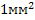 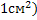 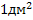 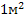 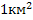 Единицы измерения земельных площадей: 1 га 1 а, их соотношения.Измерение т вычисление площади прямоугольника. Числа, полученные при измерении одной, двумя единицами площади, их преобразования, выражение в десятичных дробях.Длина окружности С = 2πR, сектор, сегмент. Площадь круга S =  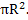 Линейные, столбчатые, круговые диаграммы.Построение точки, отрезка, треугольника, четырехугольника, окружности симметричных данным относительно оси, центра симметрии.9 класс (4 ч в неделю)           Умножение и деление натуральных чисел и десятичных дробей на трехзначное число (легкие случаи).       Процент. Обозначение: 1%. Замена5%, 10%, 20%, 25%, 50%, 75% обыкновенной дробью.      Замена десятичной дроби обыкновенной и наоборот. Дроби конечные и бесконечные (периодические). Математические выражения, содержащие целые числа, обыкновенные и десятичные дроби, для решения которых необходимо дроби одного вида заменять дробями другого вида.      Простая задача на нахождение процентов от числа, на нахождение числа по его 1%.      Геометрические тела: куб, прямоугольный параллелепипед, цилиндр, конус (полный и усеченный), пирамида.      Развертка куба, прямоугольного параллелепипеда. Площадь боковой  и полной поверхности.      Объем. Обозначение: V. Единицы измерения объема: 1 куб. мм (1 mm3), 1 куб. см (1 см3), 1 куб. дм (1 дм3), 1 куб. м (1 м3), 1 куб. км (1 км3).  Соотношения: 1 куб. дм = 1000 куб. см, 1 куб. м = 1 000 куб. дм, 1 куб. м =  1 000 000 куб. см.       Измерение и вычисление объема прямоугольного параллелепипеда (куба).       Числа, получаемые при измерении и вычислении объема (рассматриваются случаи, когда крупная единица объема содержит 1 000 мелких).       Развертка цилиндра, правильной, полной пирамиды (в основании правильный треугольник, четырехугольник, шестиугольник). Шар, сечения шара, радиус, диаметр.Распределение учебных часов по разделам:7 класс8 класс9 класс Требования к уровню подготовки учащихсяВ результате изучения математики обучающиеся должны7 классзнать:числовой ряд в пределах 1 000 000;алгоритмы арифметических действий с многозначными числами; числами, полученными при измерении двумя единицами стоимости, длины, массы;элементы десятичной дроби;преобразование десятичных дробей;место десятичных дробей в нумерационной таблице;симметричные предметы, геометрические фигурывиды четырехугольников: произвольный,  параллелограмм,  ромб, прямоугольник,  квадрат,  свойства сторон, углов, приемы построения. уметь: умножать и делить числа в пределах 1 000 000 на двузначное число;читать, записывать десятичные дроби;складывать и вычитать дроби с разными знаменателями (обыкновенныё и десятичные);выполнять сложение и вычитание чисел полученных при измерении двумя единицами времени;решать простые задачи на нахождение продолжительности события, его начала и конца;решать составные задачи в три-четыре арифметических действия;вычислять периметр многоугольниканаходить ось симметрии симметричного плоского предмета, рас полагать предметы симметрично относительно оси, центра симметрии.ПРИМЕЧАНИЯНе обязательно:складывать и вычитать обыкновенные дроби с разными знаменателямипроизводить вычисления с числами в пределах 1 000 000;выполнять сложение и вычитание  чисел, полученных при измерении двумя единицами времени;решать составные задачи в 3—4 арифметических действия;строить параллелограмм, ромб.8 классзнать:величину 1°;размеры прямого, остроте, тупого, развернутого, полного, смежных углов,  сумму углов треугольника;элементы транспортира;единицы измерения площади, их соотношения;формулы  длины окружности, площади круга.уметь: присчитывать и отсчитывать разрядные единицы и равные числовые группы в пределах 1 000 000;выполнять сложение,  вычитание, умножение и деление на однозначное двузначное целое число натуральных чисел, обыкновенных и десятичных дробей;находить число по одной его доле, выраженной обыкновенной или десятичной дробью;находить среднее арифметическое нескольких чисел;решать арифметические задачи на пропорциональное деление;строить и измерять углы с помощью транспортира;строить треугольники по заданным длинам сторон и величине углов; вычислять площадь прямоугольника (квадрата);вычислять длину окружности и площадь круга по заданной длине радиуса;строить точки, отрезки симметричные данным относительно оси, центра симметрии. ПРИМЕЧАНИЯ0бязательноуметь выполнять четыре арифметических действия с натуральными числами в пределах 10000;  по возможности с десятичными  и обыкновенными дробями;знать наиболее употребительные единицы площади;знать размеры прямого, острого тупого угла в градусах; находить число по его половине, десятой доле;вычислять среднее арифметическое нескольких  чисел;вычислять площадь прямоугольника.9 классзнать:таблицы сложения однозначных чисел, в том числе с переходом через десяток;табличные случаи умножения и получаемые из них случаи деления;названия, обозначения, соотношения крупных и мелких единиц измерения стоимости, длины, массы, времени, площади, объема;натуральный ряд чисел от 1 до 1 000 000;геометрические фигуры и тела, свойства элементов многоугольников (треугольника, прямоугольника, параллелограмма, правильного шестиугольника), прямоугольного параллелепипеда, пирамиды, цилиндра, конуса, шара.уметь:выполнять устные арифметические действия с числами в пределах 100, легкие случаи в пределах 1 000 000;выполнять письменные арифметические действия с натуральными числами и десятичными дробями;складывать, вычитать, умножать, и делить на однозначное и двузначное число, числа, полученные при измерении одной, двумя единицами измерения стоимости, длины, массы, выраженными в десятичных  дробях;находить дробь (обыкновенную, десятичную), проценты от числа; число по его доле или проценту;решать все простые задачи в соответствии с данной программой, составные задачи в 2, 3, 4 арифметических действия;вычислять объем прямоугольного параллелепипеда;различать геометрические фигуры и тела;строить с помощью линейки, чертежного угольника, циркуля, транспортира линии, углы, многоугольники, окружности в разном положении на плоскости, в том числе симметричные относительно оси, центра симметрии; развертки куба, прямоугольного параллелепипеда.ПРИМЕЧАНИЯ             Достаточно:знать величины, единицы измерения стоимости, длины, массы, площади, объема, соотношения единиц измерения стоимости, длины, массы;читать, записывать под диктовку дроби обыкновенные, десятичные;уметь считать, выполнять письменные арифметические действия (умножение и деление на однозначное число, круглые десятки) в пределах 10 000;решать простые арифметические задачи на нахождение суммы, остатка, произведения, частного, на увеличение (уменьшение) числа на несколько единиц, в несколько раз, на нахождение дроби обыкновенной; десятичной, 1% от числа;на  соотношения: стоимость, цена, количество, расстояние, скорость, время уметь вычислять площадь прямоугольника по данной длине сторон; объем прямоугольного параллелепипеда по данной длине ребер; уметь чертить линии, углы, окружности, треугольники, прямоугольники с помощью линейки, чертежного угольника, циркуля.Критерии и нормы оценок Знания и умения учащихся по математике оцениваются по результатам их индивидуального и фронтального опроса, текущих и итоговых письменных работ. 1. Оценка устных ответовОценка «5»ставится ученику, если он;  а) дает правильные, осознанные ответы на все поставленные вопросы, может подтвердить правильность ответа предметно-практическими  действиями, знает и умеет применять правила умеет самостоятельно оперировать изученными  математическими представлениями;  б) умеет самостоятельно,  с минимальной  помощью учителя, правильно решить задачу, объяснить ход решения;  в) умеет производить и объяснять устные  и  письменные вычисления;  г) правильно узнает и называет геометрические фигуры,  их  элементы, положение фигур по отношению друг к другу на плоскости их  пространстве,  д) правильно выполняет работы по измерению и черчению с помощью измерительного и чертежного инструментов,  умеет объяснить последовательность работы.Оценка «4» ставится ученику,  если его ответ в основном  соответствует  требованиям, установленным  для оценки «5», но:   а) при ответе ученик допускает отдельные неточности,  оговорки,  нуждается  в  дополнительных  вопросах, помогающих  ему  уточнить ответ;  б)  при  вычислениях,  в  отдельных  случаях, нуждается  в дополнительных  промежуточных записях,  назывании  промежуточных  результатов  вслух,  опоре  на образы  реальных  предметов;  в)  при решении задач нуждается  в  дополнительных  вопросах  учителя,  помогающих анализу предложенной задачи  уточнению  вопросов  задачи,  объяснению выбора действий;  г) с незначительной по мощью учителя правильно узнает и называет геометрические фигуры, их элементы, положение фигур на  плоскости,  в пространстве,  по отношению  друг  к  другу;  д) выполняет работы по измерению  и черчению  с недостаточной точностью.Все недочеты в работе ученик  легко исправляет  при  незначительной  помощи учителя,  сосредоточивающего внимание ученика на существенных особенностях задания,  приемах его выполнения, способах  объяснения.  Если ученик в  ходе ответа замечает  и  самостоятельно исправляет  допущенные ошибки,  то ему может быть поставлена оценка «5».Оценка «З»  ставится ученику,  если он: а)  при незначительной помощи учителя или учащихся класса дает правильные ответы  на поставленные  вопросы, формулирует правила может их применять;  б) производит  вычисления с опорой  на различные виды счетного материала,  но с соблюдением алгоритмов действий;  в) понимает и записывает после обсуждения  решение  задачи  под руководством учителя;  г) узнает и называет геометрические  фигуры,  их элементы, положение фигур на  плоскости  и в  пространстве  со значительной  помощью учителя или учащихся,  или  с  использованием записей  и  чертежей в тетрадях,  в учебниках,  на таблицах,  с  помощью  вопросов  учителя;  д) правильно  выполняет  измерение  и черчение  после  предварительного обсуждения  последовательности работы демонстрации приёмов  ее  выполнения. Оценка  «2»  ставится ученику, если он обнаруживает,  незнание большей части программного материала не может воспользоваться помощью учителя,  других учащихся. Оценка «1»  ставится  ученику в том случае,  если  он  обнаруживает  полное незнание программного материала, соответствующего его познавательным возможностям. 2. Письменная проверка знаний и умений учащихсяУчитель проверяет и  оценивает все письменные работы учащихся.  При оценке письменных работ используются  нормы  оценок письменных контрольных работ, при этом учитывается уровень самостоятельности ученика, особенности его развития. По своему содержанию письменные контрольные  работы  могут быть либо однородными  (только задачи,  только примеры,  только  построение геометрических фигур и т. д.), либо комбинированными,— это зависит от цели работы,  класса и объема проверяемого  материала. Объем  контрольной работы должен быть таким,  чтобы на ее выполнение учащимся требовалось:  во втором  полугодии  I класса  25—35 мин,  во II — IV классах 25—40 мин,  в V — IХ классах 35 — 40 мин.  Причем  за указанное время учащиеся должны не только выполнить работу,  но и успеть ее проверить.В  комбинированную контрольную работу могут быть включены;  1—3 простые задачи,  или  1—3  простые задачи и составная (начиная со II класса), или 2 составные задачи,  примеры  в  одно  и  несколько арифметических действий (в том числе и на порядок действий, начиная с III класса) математический  диктант, сравнение  чисел,  математических  выражений,  вычислительные,   измерительные задачи или другие  геометрические  задания.  При оценки письменных  работ учащихся по математике  грубыми  ошибками следует считать;  неверное  выполнение  вычислений  вследствие  неточного применения   правил  и  неправильное  решение  задачи  (неправильный выбор, пропуск действий,   выполнение  ненужных  действий, искажение смысла  вопроса, привлечение  посторонних или потеря необходимых числовых данных),  неумение правильно выполнить измерение и построение геометрических фигур. Негрубыми ошибками считаются ошибки допущенные в процессе списывания числовых  данных (искажение, замена), знаков  арифметических действий, нарушение в формулировке вопроса (ответа) задачи, правильности расположения записей, чертежей. небольшая неточность в измерении и черчении.Оценка не снижается за грамматические ошибки, допущенные в работе. Исключение составляют  случаи написания  тех слов и  словосочетаний,  которые широко  используются  на  уроках  математики  (названия компонентов и результатов, действий,  величин и др.).При оценке  комбинированных работ:Оценка «5»  ставится,  если вся  работа  выполнена  без ошибок. Оценка «4»  ставится,  если в работе имеются  2—3 негрубые ошибки.Оценка «3»  ставится, если решены простые задачи,  но не решена  составная  или решена одна из двух составных задач,  хотя и с негрубыми ошибками, правильно выполнена большая часть других заданий.Оценка «2»  ставится, если не решены задачи, но сделаны попытки их  решить и выполнено  менее половины других заданий. Оценка «1»   ставится, если ученик  не приступал к решению задач;  не выполнил других заданий. При оценке работ, состоящих из примеров и других заданий,  в  которых  не предусматривается  решение задач:Оценка «5»   ставится, если все задания выполнены правильно.Оценка «4»   ставится, если допущены 1—2  негрубые ошибки.Оценка «3»   ставится, если допущены 1—2  грубые ошибки или  3—4 негрубые.Оценка «2»   ставится, если допущены  3—4  грубые  шибки и  ряд негрубых. Оценка «1»   ставится, если допущены ошибки в выполнении большей части заданий. При оценке работ, состоящих только из задач с геометрическим содержанием (решение задач на вычисление  градусной  меры углов,  площадей,  объемов и т. д., задач на измерение  и  построение и др.): Оценка «5»   ставится, если все задачи  выполнены правильно. Оценка «4»   ставится, если допущены 1-— 2 негрубые ошибки при решении задач на вычисление или измерение,  а построение выполнено недостаточно точно. Оценка «3»   ставится, если не решена одна из двух-трех данных задач на вычисление, если при измерении допущены небольшие неточности;  если построение выполнено правильно, но допущены ошибки при  размещении чертежей на листе бумаги, а также при обозначении геометрических фигур буквами.Оценка «2»   ставится, если не решены две задачи на вычисление,  получен неверный результат при измерении или нарушена последовательность построения геометрических фигур.Оценка «1»   ставится, если не решены  две задачи на вычисление, получены неверные результаты при измерениях, не построены заданные геометрические фигура.3. Итоговая оценка знаний и умений учащихся1. За год знания и умения учащихся оцениваются одним баллом.2. При выставлении итоговой оценки  учитывается  как  уровень знаний ученика, так и овладёние им практическими умениями.З. Основанием для выставления  итоговой отметки служат: результаты  наблюдений учителя за повседневной  работой ученика, текущих и итоговых контрольных работ.Учебно-методическое обеспечение программы:Литература для обучающихся:7  класс: Т.В. Алышева. Математика, 7. Учебник для 7 класса специальных (коррекционных) образовательных учреждений VIII вида. М.: Просвещение.Алышева Т. В.
Математика. Рабочая тетрадь. 7 класс. Пособие для специальных (коррекционных) образовательных учреждений VIII вида. 8 класс:В.В.Эк. Математика, 8. Учебник для 8 класса специальных (коррекционных) образовательных учреждений VIII вида. М.: Просвещение.Алышева Т. В.
Математика. Рабочая тетрадь. 8 класс. Пособие для учащихся специальных (коррекционных) образовательных учреждений VIII вида.класс:М.Н. Перова Математика, 9. Учебник для 9 класса специальных (коррекционных) образовательных учреждений  VIII вида.- М. Просвещение.Алышева Т. В. Математика. Рабочая тетрадь. 9 класс. Пособие для учащихся специальных (коррекционных) образовательных учреждений VIII вида.Литература для учителя:О.А. Бибина. Изучение геометрического материала в 5-6 классах специальной (коррекционной) образовательной школы VIII вида. М.: Владос,2005 год.Ф.Р Залялетдинова. Нестандартные уроки математики в коррекционной школе. 5-9 классы. М.: «Вако», 2007 год.М.Н. Перова. Методика преподавания математики в специальной (коррекционной) школе. М.: Владос, 2001год.В.В.Воронкова. Программы специальной (коррекционной) образовательной школы VIII вида для 5-9 классов, сборник 1, допущена Министерством образования РФ, 2001 года.  М.: Владос, 2001 год. (Математика - авторы М.Н. Перова, В.В.Эк.)Демидова М.Е. Работа с геометрическим материалом в школе VIII вида // Дефектология. – 2002. – № 1. Иченская М.А.  Отдыхаем с математикой. Внеклассная работа.- Волгоград, 2008.Cтепурина С. Е. Коррекционно-развивающие задания и упражнения. Математика. 5-9 классы.- Волгоград,2009.Перова М.Н., Эк В.В. Обучение элементам геометрии во вспомогательной школе. – М., 1992. Шуба М.Ю.  Занимательные задания в обучении  математике. – М., 1994.Залялетдинова Ф. Р. Нестандартные уроки математики в коррекционной школе. – М., 2007.	Степурина С. Е. Тематический и итоговый контроль, внеклассные занятия. (Коррекционное обучение)- Волгоград, 2007.Календарно – тематическое планирование 7 класс Календарно – тематическое планирование8 класс Календарно – тематическое планирование 9 класс«Согласовано»Заместитель директора школы по УВР____________________(Леканова И.К.)«____»___________20_____г.«Утверждаю»Директор  МКСКОУ СКОШИ VIII вида     ____________________(Воронина Л.Г.)«___»______________20____г.№ п/пНазвание разделаКол-во часов1Нумерация (повторение)122Сложение и вычитание многозначных чисел93Умножение и деление на однозначное число194Преобразование чисел, полученных при измерении. Сложение и вычитание чисел, полученных при измерении155Умножение и деление чисел, полученных при измерении,на однозначное число76Умножение и деление чисел, полученных при измерении,на 10,100,1000, на круглые десятки307Деление на двухзначное число188Умножение и деление чисел, полученных при измерении, на двухзначное число59Обыкновенные дроби2210Десятичные дроби1611Нахождение десятичной дроби от числа312Задачи на движение613Меры времени414Повторение4170№ п/пНазвание разделаКол-во часов1Нумерация112Сложение и вычитание многозначных чисел и десятичных дробей73Умножение и деление целых чисел и десятичных дробей214Сложение и вычитание обыкновенных дробей с одинаковыми знаменателями135Сложение и вычитание обыкновенных дробей с разными знаменателями96Нахождение числа по одной его доле107Площадь, единицы площади98Сложение и вычитание целых и дробных чисел89Преобразования обыкновенных дробей310Умножение и деление обыкновенных дробей1011Целые числа, полученные при измерении величин и десятичных дробей612Арифметические действия с целыми числами, полученными при измерении величин, и десятичными дробями2313Числа, полученные при измерении площади, и десятичные дроби1214Меры земельных площадей415Арифметические действия с числами, полученными при измерении площади816Повторение16170№ п/пНазвание разделаКол-во часов1Нумерация 62Десятичные дроби63Сложение и вычитание целых чисел и десятичных дробей134Умножение и деление целых чисел и десятичных дробей325Проценты 286Обыкновенные и десятичные дроби407Повторение 11136№п/пТема урокаКол-вочасовДатаКорр.Обязательный минимум ЗУНФорма контроля Нумерация121Многозначные числа1Уметь читать, записывать многозначные числа.Фронтальный опрос2Таблица классов и разрядов1Уметь пользовать таблицей классов и разрядов.Работа по карточкам.3Разрядные слагаемые1Уметь пользовать таблицей разрядов: записывать поразрядно и раскладывать на разрядные слагаемые.Письменное задание4Сравнение чисел1Знать правила сравнения многозначных чисел. Уметь сравнивать многозначные числа.Письменная работа5Геометрические фигуры. Измерение, построение отрезков.1Знать геометрические фигуры. Уметь выполнять действия с отрезками. Практическая работа6Разностное и кратное сравнение чисел1Знать правила нахождения кратного и разностного сравнения. Уметь выполнять кратное и разностное сравнение чисел.Фронтальный опрос7Четные и нечетные числа1Знать какие числа называются четными  и нечетными. Уметь  называть четные и нечетные числа.Фронтальный опрос8Простые и составные числа1Знать какие числа называются составными и простыми. Уметь  называть первые простые и составные числа.Фронтальный Опрос.Карточки 9Увеличение, уменьшение числа на разрядную единицу1Знать разрядные единицы. Уметь уменьшать и  увеличивать числа на разрядную единицу.Устный опрос10Сложение отрезков1Уметь выполнять действия с отрезками: сложение отрезков. Практическая работа11Увеличение, уменьшение числа на разрядную единицу1Знать разрядные единицы. Уметь уменьшать и  увеличивать числа на разрядную единицу.Фронтальный опрос12Округление чисел. 1Уметь округлять числа до определенного разряда.Индивидуальная работа у доскиСложение и вычитание многозначных чисел913Устное сложение и вычитание чисел в пределах 1 000 0001Уметь устно выполнять действия  сложения и вычитания чисел в пределах 1 000 000.Устный опрос14Присчитывание и отсчитывание по 1 единице, 1 десятку, 1 сотне тысяч.1Уметь присчитывать и отсчитывать по 1 единице, 1 десятку, 1 сотне тысяч.Фронтальный опрос15Вычитание отрезков1Уметь выполнять действия с отрезками: вычитание отрезков. Практическая работа16Сложение и вычитание чисел с помощью калькулятора1Знать как работать калькулятором. Уметь выполнять действия сложения и вычитания чисел с помощью калькулятора.Практическая работа17Письменное сложение и вычитание чисел1Знать правила сложения и вычитания чисел. Уметь письменно выполнять действия  сложения и вычитания чиселРабота по карточкам18Вычисление неизвестного слагаемого1Знать компоненты действия сложения. Уметь находить неизвестное слагаемое.Индивидуальная  работа у доски19Вычисление неизвестного уменьшаемого, вычитаемого1Знать компоненты действия вычитания. Уметь находить неизвестное уменьшаемое, вычитаемое.Индивидуальная  работа у доски20Совместное выполнение сложения и вычитания отрезков1Уметь выполнять совместные действия с отрезками: сложение и вычитание отрезков. Практическая работа21Самостоятельная работа по теме «Сложение и вычитание многозначных чисел»1Уметь применить знания и уменияСамостоятельная работаУмножение и деление на однозначное число1922Устное умножение и деление многозначных чисел1Знать правила умножения и деления. Уметь выполнять устные действия умножение и деление многозначных чисел.Фронтальный опрос23Решение задач на прямое приведение к единице1Уметь решать задачи на прямое приведение к единице.Индивидуальная работа у доски24Вычисление части от числа1Уметь находить часть от числа.Фронтальный опрос25Взаимное положение прямых в пространстве и на плоскости1Знать взаимное положение прямых в пространстве и на плоскости.Практическая   работа26Письменное умножение на однозначное число1Знать правило умножения чисел. Уметь выполнять письменное умножение на однозначное число.Индивидуальная работа у доски27Умножение многозначных чисел1Уметь выполнять действия умножения многозначных чисел.Самостоятельная работа28Решение задач на действие умножения1Уметь применять знания и умения в решении задач на действие умножения.Фронтальный опрос29Увеличение числа в несколько раз, на несколько единиц. 1Знать понятия «в», «на». Уметь увеличивать числа в несколько раз, на несколько единиц. Фронтальный опрос30Окружность. Круг. Линии в круге1Знать геометрические фигуры. Уметь строить линии в круге: радиус, диаметр, хорду.Практическая работа31Решение примеров со скобками и без скобок1Знать порядок действий в выражениях. Уметь решать примеры со скобками и без скобок.Работа по карточкам32Письменное деление на однозначное число1Знать приемы деления. Уметь выполнять письменное деление на однозначное число.Индивидуальная работа у доски33Деление и его проверка1Уметь выполнять действий деления и его проверку.Индивидуальная работа у доски34Особые случаи деления1Знать приемы выполнения деления в особых случаях. Уметь выполнять особые случаи деленияРабота по карточкам35Построение круга по заданному радиусу, диаметру1Знать понятия радиуса, диаметра. Уметь проводить построение круга по заданному радиусу, диаметруПрактическая  работа36Деление с остатком1Знать правило деления с остатком. Уметь выполнять действие деления с остатком.Фронтальный опрос37Деление с остатком1Уметь выполнять действие деления с остатком.Индивидуальная работа у доски38Решение задач на умножение и деление чисел1Уметь решать задачи на умножение и деление чисел, как простых, так и составных.Индивидуальная работа у доски39Контрольная работа за 1 четверть1Уметь применить знания и уменияКонтрольная работа40Взаимное положение линий в круге1Знать положение линий в круге (радиуса, диаметра, хорды). Уметь строить линии в круге.Практическая работаПреобразование чисел, полученных при измерении. Сложение и вычитание чисел, полученных при измерении1541Соотношения чисел от измерения1Знать соотношения чисел от измерения.Фронтальный опрос42Преобразование чисел от измерения1Знать линейные единицы измерения. Уметь преобразовать числа от измерения.Индивидуальная работа у доски43Совместное выполнение преобразований чисел от измерения.1Уметь выполнять преобразования чисел от измерения. Уметь применить знания и умения в решении задач.Индивидуальная работа у доски44Сложение чисел от измерения массы 1Знать единицы измерения массы. Уметь выполнять действие сложения чисел от измерения массы.Фронтальный опрос45Многоугольники и их периметр1Знать название геометрических фигур. Уметь находить периметр многоугольников.Практическая работа46Сложение чисел от измерения стоимости 1Знать единицы измерения стоимости. Уметь выполнять действие сложения чисел от измерения стоимости.Фронтальный опрос47Сложение чисел от измерения длины1Знать единицы измерения длины. Уметь выполнять действие сложения чисел от измерения длины.Фронтальный опрос48Вычитание чисел от измерения массы1Знать единицы измерения массы. Уметь выполнять действие вычитания чисел от измерения массы.Фронтальный опрос49Вычитание чисел от измерения стоимости1Знать единицы измерения стоимости. Уметь выполнять действие вычитания чисел от измерения стоимости.Фронтальный опрос50Треугольники. Периметр1Знать название геометрических фигур. Уметь находить периметр треугольников.Практическая работа51Вычитание чисел от измерения длины1Знать единицы измерения длины. Уметь выполнять действие вычитания чисел от измерения длины.Фронтальный опрос52Решение примеров с неизвестным с числами от измерения1Уметь решать примеры с неизвестным с числами от измеренияИндивидуальная работа у доски53Решение задач на сложение и вычитание чисел, полученных при измерении1Уметь решать задачи  на действия сложения и вычитания чисел, полученных при измерении.Индивидуальная работа у доски54Контрольная работа по теме «Сложение и вычитание чисел, полученных при измерении»1Уметь применять знания и уменияКонтрольная работа55Параллелограмм и его построение1Знать геометрическую фигуру параллелограмм. Уметь выполнять построение параллелограмма. Практическая работаУмножение и деление чисел, полученных при измерении, на однозначное число756Умножение чисел от измерения на однозначное число1Знать правило умножения чисел. Уметь выполнять действие умножения чисел от измерения на однозначное число.Фронтальный опрос57Деление чисел от измерения на однозначное число1Знать правило деления чисел. Уметь выполнять действие деления чисел от измерения на однозначное число.Устный опрос. Индивидуальная работа у доски58Особые случаи деления1Уметь выполнять особые случаи действия деления.Устный опрос. Индивидуальная работа у доски59Умножение и деление чисел от измерения на однозначное число1Уметь выполнять действия умножения и деления чисел от измерения на однозначное число.Самостоятельная  работа60Параллелограмм и его построение. Высота1Знать геометрическую фигуру параллелограмм. Уметь выполнять построение параллелограмма; строить высоту.Практическая работа61Решение задач на вычислении дроби от числа 1Уметь применять знания и умения в решении задач на вычислении дроби от числа.Фронтальный опрос62Решение задач на приведение к единице1Уметь применять знания и умения в решении задач на приведение к единице.Индивидуальная работа у доскиУмножение и деление чисел, полученных при измерении, на 10,100,1000, на круглые десятки3063Умножение чисел от измерения на 10, 100, 10001Знать правила умножения на 10. 100. 1000. Уметь умножать числа от измерения на 10, 100, 1000.Фронтальный опрос64Деление чисел от измерения на 10, 100, 10001Знать правила умножения на 10, 100, 1000. Уметь выполнять деление чисел от измерения на 10, 100, 1000.Тест 65Параллелограмм и его свойства1Знать геометрическую фигуру параллелограмм и его свойства.Практическая работа66Умножение на круглые десятки1Уметь выполнять действие умножения на круглые десятки.Фронтальный опрос67Умножение на круглые десятки1Уметь выполнять действие умножения на круглые десятки.Самостоятельная работа68Умножение чисел от измерения на круглые десятки1Уметь выполнять действие умножения чисел от измерения на круглые десятки.Фронтальный опрос69Решение задач и примеров на порядок действий1Знать порядок действий в выражениях. Уметь решать задачи и примеры на порядок действий.Работа по карточкам70Ромб и его свойства1Знать геометрическую фигуру ромб и его свойства.Фронтальный опрос71Деление на круглые десятки1Уметь выполнять действие деления на круглые десятки.Фронтальный опрос72Особые случаи деления 1Уметь выполнять особые случаи действия деления.Индивидуальная работа у доски73Решение задач на вычисление дроби от числа		1Решение задач на вычисление дроби от числа.		Фронтальный опрос74Деление чисел от измерения1Знать единицы измерения, правило деления. Уметь выполнять действие деления чисел от измерения.Индивидуальная работа у доски75Многоугольники. Четырехугольники. Их разновидность1Знать геометрические фигуры: многоугольники, четырехугольники, их разновидностьПрактическая работа76Решение задач на деление чисел от измерения (по содер)1Уметь применить знания и умения в решении задач на деление чисел от измерения (по содер)Индивидуальная работа у доски77Решение задач на деление чисел от измерения (привед к 1)1Уметь применить знания и умения в решении задач на деление чисел от измерения (привед к 1)Индивидуальная работа у доски78Повторение по теме «Умножение и деление чисел, полученных при измерении» 1Уметь применить знания и уменияРабота по карточкам79Контрольная работа за 2 четверть1Уметь применить знания и умения Контрольная  работа80Виды многоугольников. Их взаимосвязь1Знать геометрические фигуры, виды многоугольников, их взаимосвязь.Фронтальный опрос81Умножение двузначных и трехзначных чисел на двузначное число 1Знать правило умножения на двузначное число. Уметь выполнять действие умножения двузначных и трехзначных чисел на двузначное число Индивидуальная работа у доски82Умножение многозначных чисел на двузначное число 1Знать правило умножения на двузначное число. Уметь выполнять действие умножения многозначных чисел на двузначное число Самостоятельная работа83Решение задач на умножение на двузначное число1Знать правило умножения на двузначное число. Уметь применить умения и навыки в решении задач на умножение на двузначное число.Индивидуальная работа у доски84Умножение многозначных чисел в задачах1Умение решать задачи на действие умножения многозначных чисел.Работа по карточкам85Взаимное расположение геометрических фигур1Знать геометрические фигуры. Уметь определять взаимное расположение геометрических фигур.Практическая работа86Особые случаи умножения1Уметь выполнять действие умножения в особых случаях.Устный опрос 87Все случаи умножения на двузначное число1Уметь выполнять все случаи действия умножения на двузначное число.Письменная работа88Решение задач на приведение к единице1Умение применить знания и умения  в решении задач на приведение к единице.Индивидуальная работа у доски89Решение задач на увеличение чисел «в», «на»1Знать понятия «в», «на». Умение применить знания и умения  в решении задач на увеличение чисел «в», «на».Индивидуальная работа у доски90Взаимное расположение окружностей1Знать виды взаимного расположения окружностей.Практическая работа91Обобщение по теме «Умножение на двухзначное число»1Умение применить знания и умения  по теме «Умножение на двузначное число».Индивидуальная работа у доски92Контрольная работа по теме «Умножение на двузначное число»1Умение применить знания и умения.Контрольная работаДеление на двузначное число1893Деление трехзначного числа на двузначное с остатком1Знать правило деления на двузначное число с остатком.  Уметь выполнять действие деления трехзначного числа на двузначное с остатком.Индивидуальная работа у доски94Деление трехзначного числа на двузначное 1Знать правило деления на двузначное число. Уметь выполнять действие деления трехзначного числа на двузначное.Фронтальный опрос95Длина ломаной1Уметь находить длину ломаной, строить ломаную.Практическая работа96Решение задач на движение1Знать понятия скорость, время, расстояние. Уметь решать задачи на движение.Индивидуальная работа у доски97Кратное и разностное сравнение чисел1Уметь выполнять примеры и задачи на кратное и разностное сравнение чисел.Фронтальный опрос98Деление четырехзначного числа на двузначное1Знать правило деления на двузначное число. Уметь выполнять действие деления четырехзначного числа на двузначное.Фронтальный опрос99Деление четырехзначного числа на двузначное. Проверка1Уметь выполнять действие деления четырехзначного числа на двузначное. Уметь выполнять проверку.Самостоятельная работа100Осевая симметрия1Знать понятие симметрии. Иметь представление об осевой симметрии.Индивидуальная работа у доски101Решение задач на прямую пропорциональность1Уметь применить знания и умения в решении задач на прямую пропорциональность.Фронтальный опрос102Особые случаи деления1Уметь выполнять особые случаи действия деления.Индивидуальная работа у доски103Решение задач на части1Уметь решать задачи на части.Фронтальный опрос104Решение задач и примеров на деление на двузначное число1Уметь применить знания и умения в решении задач и примеров на деление на двузначное число.Самостоятельная работа105Геометрические фигуры, имеющие ось симметрии1Знать геометрические фигуры, имеющие ось симметрии. Уметь проводить ось симметрии.Практическая работа106Вычисление дроби от числа1Знать, как вычислять дробь от числа. Уметь вычислять дробь от числа.Фронтальный опрос107Решение задач по теме цена, количество, стоимость 1Уметь решать задачи по теме цена, количество, стоимость. Фронтальный опрос108Деление многозначных чисел с остатком.1Знать правило деления многозначных чисел с остатком. Уметь выполнять действие деления чисел с остатком.Фронтальный опрос109Решение задач. Самостоятельная работа по теме «Деление на двузначное число»1Уметь применить знания и умения в решении задач.Самостоятельная работа110Построение простейших геометрических фигур1Знать геометрические фигуры. Уметь выполнять построение простейших геометрических фигур.Практическая работаУмножение и деление чисел, полученных при измерении, на двузначное число5111Умножение чисел от измерения на двузначное число1Знать единицы измерения. Уметь выполнять действие умножения чисел от измерения на двузначное число.Фронтальный опрос112Деление чисел от измерения на двузначное число1Знать единицы измерения. Уметь выполнять действие деления чисел от измерения на двузначное число.Фронтальный опрос. 113Урок обобщения по теме «Умножение и деление на двузначное число»1Знать единицы измерения. Уметь выполнять действие умножения и деления чисел от измерения на двузначное число.Фронтальныйопрос. Работа по карточкам114Контрольная работа по теме «Умножение и деление на двузначное число»1Уметь применять знания и умения.Конт рольная  работа115Построение простейших симметричных геометрических фигур1Уметь проводить построение простейших симметричных геометрических фигур.Практическая работаОбыкновенные дроби22116Обыкновенные дроби. Их виды. Сравнение дробей1Знать понятие обыкновенные дроби, ,виды дробей. Уметь сравнивать обыкновенные дроби.Индивидуальная работа у доски117Смешанные числа. Преобразование дробей1Знать понятие смешанные числа. Уметь выполнять преобразование дробей.Индивидуальная работа у доски118Вычитание дроби от числа. 1Уметь выполнять действие вычитания дроби от числа. Фронтальный опрос119Сложение и вычитание обыкновенных дробей1Знать правила сложения и вычитания обыкновенных дробей. Уметь выполнять действия сложения и вычитания обыкновенных дробей.Фронтальный опрос120Построение треугольников и четырехугольников симметричных относительно оси1Уметь проводить построение треугольников и четырехугольников симметричных относительно осиПрактическая работа121Вычитание из целого числа обыкновенной дроби1Уметь вычитать из целого числа обыкновенную дробь.Фронтальный опрос122Сложение и вычитание смешанных чисел1Знать, что такое смешанные числа, правило сложения и вычитания смешанных чисел. Уметь выполнять действия сложения и вычитания смешанных чисел.Фронтальный опрос123Решение задач на сложение и вычитание обыкновенных дробей1Уметь применить умения и навыки в решении задач на сложение и вычитание обыкновенных дробей.Устный опрос124Особые случаи вычитания смешанных чисел1Уметь выполнять особые случаи вычитания смешанных чиселИндивидуальная работа у доски125Центральная симметрия1Иметь представление о центральной симметрии.Фронтальный опрос126Приведение дроби к новому знаменателю. Сравнение дробей1Знать правило сравнения дробей. Уметь приводить дроби к новому знаменателю; выполнять сравнение дробей.Индивидуальная работа у доски127Приведение дроби к общему знаменателю1Уметь приводить дроби к общему знаменателюИндивидуальная работа у доски128Контрольная работа за 3 четверть 1Уметь применять знания и умения.Контрольная  работа129Сложение и вычитание дробей с разными знаменателями1Знать понятие общий знаменатель. Уметь выполнять действия сложения и вычитания дробей с разными знаменателями.Работа по карточкам130Построение фигур симметричных относительно центра симметрии1Уметь проводить построение фигур симметричных относительно центра симметрии.Практическая работа 131Сложение и вычитание смешанных чисел1Знать, как складывать и вычитать смешанные числа. Уметь выполнять действия сложения и вычитания смешанных чисел.Индивидуальная работа у доски132Решение примеров без скобок1Знать порядок действий в выражениях. Уметь решать примеры без скобок.Фронтальная работа133Решение примеров со скобками1Знать порядок действий в выражениях. Уметь решать примеры со скобками.Фронтальная работа134Решение примеров и задач с числами от измерения1Знать единицы измерения. Уметь решать примеры и задачи с числами от измерения.Индивидуальная работа у доски135Построение фигур симметричных относительно центра симметрии1Уметь проводить построение фигур симметричных относительно центра симметрии.Практическая работа136Решение примеров и задач на все действия с обыкновенными дробями1Уметь выполнять все действия с обыкновенными дробями.Фронтальныйопрос137Контрольная работа по теме «Обыкновенные дроби»1Уметь применить знания и умения.Контрольная работаДесятичные дроби16138Понятие десятичной дроби. Получение десятичных дробей1Знать понятие десятичной дроби. Уметь получать десятичные дроби.Фронтальныйопрос139Чтение и запись десятичных дробей. Таблица разрядов1Уметь читать, записывать, образовывать десятичные дроби. Уметь пользоваться таблицей разрядов.Фронтальныйопрос140Геометрические тела1Знать геометрические телаФронтальныйопрос141Запись чисел, полученных при измерении в виде десятичных дробей1Знать единицы измерения. Уметь записывать числа, полученные при измерении в виде десятичных дробей.Фронтальный опрос142Запись десятичных дробей в виде целых чисел1Уметь записывать десятичные дроби в виде целых чисел.Индивидуальная работа у доски143Выражение десятичных дробей в крупных (мелких) долей1Уметь выражать десятичные дроби в крупных или мелких долях.Индивидуальная работа у доски144Выражение десятичных дробей в одинаковых долях1Уметь выражать десятичные дроби  в одинаковых доляхРабота по карточкам145Геометрические тела: куб, прямоугольный параллелепипед.1Знать геометрические тела: куб, прямоугольный параллелепипед. Выполнять построение полной развертки.Практическая  работа146Сравнение десятичных долей и дробей1Знать правило сравнения десятичных долей и дробей. Уметь сравнивать десятичные доли и дроби.Индивидуальная работа у доски147Сложение десятичных дробей1Знать правило сложения десятичных дробей. Уметь выполнять действие сложения десятичных дробей.Фронтальный опрос148Вычитание десятичных дробей1Знать правило вычитания десятичных дробей. Уметь выполнять действие вычитания десятичных дробей.Фронтальный опрос149Разностное сложение десятичных дробей. Решение задач1Уметь выполнять разностное сложение десятичных дробей. Уметь решать задачи на разностное сравнение.Фронтальный опрос150Масштаб уменьшения1Знать понятие масштаба уменьшения. Уметь строить геометрические фигуры в масштабе уменьшения.Практическая работа151Решение примеров с неизвестным1Уметь решать примеры с неизвестным; находить неизвестные компоненты.Фронтальный опрос152Обобщение по теме «Десятичные дроби»1Уметь применять знания и умения в решении задач и примеров по теме «Десятичные дроби».Самостоятельная работа153Контрольная работа по теме «Десятичные дроби»1Уметь применять знания и умения.Контрольная работаНахождение десятичной дроби от числа3154Вычисление десятичной дроби от числа1Знать правило нахождения десятичной дроби от числа. Уметь вычислять десятичные дроби от числа.Фронтальный опрос155Масштаб увеличения1Знать понятие масштаба увеличения. Уметь строить геометрические фигуры в масштабе увеличения.Практическая работа156Вычисление десятичной дроби от числа. Задачи1Знать правило нахождения десятичной дроби от числа. Уметь решать задачи на вычисление десятичной  дроби от числа.Фронтальный опросЗадачи на движение6157Решение задач на встречное движение1Знать  понятия  скорость,  время,  расстояние. Уметь  решать  задачи на встречное движение.Индивидуальная работа у доски158Решение задач на движение удаления1Знать понятия скорость, время, расстояние. Уметь  решать  задачи  на движение удаления. Индивидуальная работа у доски159Решение задач на движение (обгон)1Знать понятия скорость, время, расстояние. Уметь решать задачи на движение, в случае обгон.Индивидуальная работа у доски160Масштаб1Знать понятие масштаба. Уметь строить геометрические фигуры в масштабе.Практическая работа161Решение задач на движение1Знать понятия скорость, время, расстояние. Уметь решать задачи на движение  все случаи. Работа по карточкам162Контрольная работа за 4 четверть1Уметь применять знания и умения.Контрольная работаМеры времени4163Меры времени1Знать меры времени, единицы измерения времени.Фронтальная   работа164Действия с числами измерения времени1Знать единицы измерения времени. Уметь выполнять действия с числами измерения времени.Индивидуальная работа у доски165Построение геометрических фигур1Уметь проводить построение геометрических фигур.Практическая  работа166Действия с числами измерения времени1Знать единицы измерения времени. Уметь выполнять действия с числами измерения времени.Работа по карточкамПовторение 4167Преобразование обыкновенных дробей1Уметь преобразовывать обыкновенные дроби.Индивидуальная работа у доски168Сложение и вычитание обыкновенных дробей1Уметь выполнять действия сложения и вычитания обыкновенных дробей.Индивидуальная работа у доски169Сложение и вычитание десятичных дробей1Уметь выполнять действия сложения и вычитания десятичных дробей.Индивидуальная работа у доски170Осевая и центральная симметрия1Иметь представление об осевой и центральной симметрии.Индивидуальная работа у доски№п/пТема урокаКол-вочасовДатаКорр.Обязательный минимум ЗУНФорма контроля Нумерация 111Числа целые и дробные.1Уметь: читать, записывать, преобразовывать, сравнивать, выполнять с числами арифметические действия.Фронтальный опрос2Таблица классов и разрядов1Уметь пользовать таблицей разрядов.Устный опрос. Работа по карточкам.3Сравнение многозначных чисел1Знать правила сравнения многозначных чисел. Уметь сравнивать многозначные числа.Письменное задание4Нумерация чисел в пределах 1 000 0001Уметь читать и записывать числа в пределах 1000 000Фронтальный опрос5Многоугольники. Периметр 1Знать название геометрических фигур. Уметь находить периметр многоугольников.Практическая работа6Сумма разрядных слагаемых1Уметь пользовать таблицей разрядов: записывать поразрядно и раскладывать на разрядные слагаемые.Устный опрос. Самостоятельная работа7Уменьшение, увеличение числа на разрядную единицу1Знать понятие разрядные единицы. Уметь уменьшать и  увеличивать числа на разрядную единицу.Фронтальный опрос8Простые и составные числа.Знать какие числа называются составными и простыми. Уметь  называть первые простые и составные числа.Фронтальный опрос9Кратное и разностное сравнение чисел1Знать правила нахождения кратного и разностного сравнения. Уметь выполнять кратное и разностное сравнение чисел.Индивидуальная работа у доски10Окружность. Круг. Линии в круге1Знать геометрические фигуры. Уметь строить линии в круге: радиус, диаметр, хорду.Практическая работа11Округление чисел1Знать правила округления чисел, разрядные единицы. Уметь округлять числа до определенного разряда.Фронтальный опросСложение и вычитание многозначных чисел и десятичных дробей712Сложение многозначных чисел1Уметь выполнять сложение многозначных чисел в пределах 1000 000.Письменное задание13Вычитание многозначных чисел1Уметь выполнять вычитание многозначных чисел в пределах 1000 000.Письменное задание14Сложение десятичных дробей. Проверка 1Знать правила сложения десятичных дробей. Уметь выполнять сложение десятичных дробей и проверку. Фронтальный Опрос15Вычитание  десятичных дробей. Проверка 1Знать правила вычитания десятичных дробей. Уметь выполнять вычитание десятичных дробей и проверку. Фронтальный Опрос16Углы. Виды углов. Построение треугольника1Знать виды углов: прямого, острого, тупого. Уметь выполнять построение треугольников с помощью циркуля..Практическая работа17Порядок действий. Решение примеров1Знать порядок действий в выражениях. Уметь решать примеры в несколько действий.Работа по карточкам18Решение задач и примеров на десятичные дроби1Уметь применять знания и умения в решении задач и примеров на десятичные дроби.Самостоятельная работаУмножение и деление целых чисел и десятичных дробей2119Умножение целых чисел на однозначное число1Уметь выполнять умножение целых чисел на однозначное целое число в пределах 1000000.Фронтальный опрос20Деление целых чисел на однозначное число1Уметь выполнять деление целых чисел на однозначное целое число в пределах 1000000.Фронтальный опрос21Градус. Градусное измерение углов. Транспортир1Знать величину 1°; размеры прямого, остроте, тупого, развернутого, полного, элементы транспортира. Практическая работа22Деление целого числа на целое. 1Уметь выполнять деление целых чисел на целое число в пределах 1000000.Фронтальный опрос23Умножение десятичной дроби на однозначное число1Знать понятие десятичной дроби. Уметь выполнять умножение десятичной дроби  на однозначное целое число.Фронтальный опрос24Деление десятичных дробей на однозначное число1Уметь выполнять деление десятичной дроби на однозначное целое чисел.Фронтальный опрос25Решение примеров и задач на умножение и деление десятичных дробей1Уметь  применять знания и умения в решении примеров и задач на умножение и деление десятичных дробей.Самостоятельная  работа26Построение острых углов. Измерение градусной меры1Уметь строить острые углы и измерять их градусную меру.Практическая работа27Умножение и деление целых чисел и десятичных дробей на 10, 100, 1 0001Знать правила умножения и деления на 10, 100, 1000. Уметь выполнять действия умножения  и деления целых чисел и десятичных дробей на 10, 100, 1 000.Индивидуальная работа у доски28Умножение десятичных дробей на круглые десятки, сотни, тысячи1Знать правила умножения. Уметь выполнять действие умножения десятичных дробей на круглые десятки, сотни, тысячи.Фронтальный опрос29Решение примеров и задач на умножение десятичных дробей1Уметь применить знания и умения в решении примеров и задач на умножение десятичных дробей.Работа по карточкам30Умножение десятичных дробей на кратные десятки, сотни, тысячи1Уметь выполнять действие умножения десятичных дробей на кратные десятки, сотни, тысячи.Фронтальный опрос31Построение тупых углов. Измерение градусной меры1Уметь строить тупые углы и измерять их градусную меру.Практическая работа32Деление целых чисел на круглые десятки, сотни, тысячи1Знать правила деления. Уметь выполнять действие деления целых чисел на круглые десятки, сотни, тысячи.Индивидуальная работа у доски33Деление десятичных дробей на круглые десятки, сотни, тысячи1Уметь выполнять действие деления десятичных дробей на круглые десятки, сотни, тысячи.Индивидуальная работа у доски34Умножение целых чисел и десятичных дробей на двузначное число1Знать  правило умножения  целых  чисел  и десятичных дробей на двузначное число. Уметь выполнять умножение целых чисел и десятичных дробей на двухзначное число.Работа по карточкам35Деление целых чисел и десятичных дробей на двузначное число1Знать правило деления целых чисел и десятичных дробей на двузначное число. Уметь выполнять деление целых чисел и десятичных  дробей на двухзначное число.Индивидуальная работа у доски36Смежные углы. Построение1Знать понятие смежные углы. Уметь строить смежные углы, решать геометрические задачи.Практическая работа37Деление десятичных дробей на двухзначное число1Уметь выполнять деление десятичных дробей на двухзначное число.Работа по карточкам38Обобщение по теме «Умножение и деление десятичных дробей»1Уметь применить знания и умения в решении задач и примеров по теме «Умножение и деление десятичных дробей».Самостоятельная работа39Контрольная работа за 1 четверть1Уметь применить знания и умения.Контрольная работаСложение и вычитание обыкновенных дробей с одинаковыми знаменателями1340Присчитывание и отсчитывание по 2, 20, 2001Уметь присчитывать и отсчитывать группами по 2, 20, 200Фронтальный опрос41Присчитывание и отсчитывание по 5, 50, 5001Уметь присчитывать и отсчитывать группами по 5, 50, 500Индивидуальная работа у доски42Преобразование обыкновенных дробей1Уметь читать, записывать, преобразовывать обыкновенные дроби.Индивидуальная работа у доски43Сравнение обыкновенных дробей1Знать правила сравнения обыкновенных дробей. Уметь читать, записывать, преобразовывать, сравнивать обыкновенные дроби.Индивидуальная работа у доски44Построение треугольника по двум сторонам и углу между ними1Уметь выполнять построение треугольника по двум сторонам и углу между ними.Практическая работа45Сложение и вычитание обыкновенных дробей1Знать правила сложения и вычитания обыкновенных дробей. Уметь выполнять действия сложения и вычитания обыкновенных дробей.Индивидуальная работа у доски46Все случаи вычитания обыкновенных дробей 1Уметь выполнять все случаи действия вычитания обыкновенных дробей Фронтальный опрос47Действия сложения и вычитания обыкновенных дробей1Уметь выполнять действия сложения и вычитания обыкновенных дробей.Фронтальный опрос48Решение примеров и задач на сложение и вычитание обыкновенных дробей1Уметь применять знания и умения в решении примеров и задачСамостоятельная работа49Построение треугольника по стороне и двум прилежащим к ней углам1Уметь выполнять построение треугольника по стороне и двум прилежащим к ней угламПрактическая работа50Решение задач на сложение и вычитание обыкновенных дробей1Уметь применить знания и умения в решении задач на сложение и вычитание обыкновенных дробейФронтальный опрос51Сложение и вычитание обыкновенных дробей с одинаковым знаменателем1Уметь выполнять действия сложения и вычитания обыкновенных дробей.Работа по карточкам52Контрольная работа по теме «Сложение и вычитание обыкновенных дробей с одинаковыми знаменателями»1Уметь применить знания и умения.Контрольная работаСложение и вычитание обыкновенных дробей с разными знаменателями953Общий знаменатель дробей.1Знать что называется общим знаменателем дробей и уметь его находить.Фронтальный опрос54Построение треугольника по трем данным сторонам1Уметь выполнять построение треугольника по трем данным сторонам.Практическая работа55Приведение обыкновенных дробей к общему знаменателю1Знать правила приведения обыкновенных дробей к общему знаменателю. Уметь  приводить обыкновенные дроби к общему знаменателю.Индивидуальная работа у доски56Сравнение обыкновенных дробей и смешанных чисел1Знать правила сравнения. Уметь сравнивать обыкновенные дроби и смешанные числа.Фронтальный опрос57Сложение обыкновенных дробей с разными знаменателями1Сложение обыкновенных дробей с разными знаменателямиУстный опрос. Индивидуальная работа у доски58Вычитание обыкновенных дробей с разными знаменателями1Вычитание обыкновенных дробей с разными знаменателямиУстный опрос. Индивидуальная работа у доски59Построение треугольников1Уметь выполнять все случаи построения треугольника: по трем данным сторонам, по стороне и двум прилежащим к ней углам, по двум сторонам и углу между ними.Практическая работа60Сложение и вычитание обыкновенных дробей с разными знаменателями1Уметь выполнять действия сложения и вычитания обыкновенных дробей с разными знаменателями.Фронтальный опрос61Решение задач и примеров на сложение и вычитание обыкновенных дробей с разными знаменателями1Уметь применить знания и умения в решении задач и примеров на сложение и вычитание обыкновенных дробей с разными знаменателями.Самостоятельная работаНахождение числа по одной его доле1062Нахождение дроби от числа и его части 1Нахождение дроби от числа и его части Устный опрос63Решение задач на нахождение дроби от числа1Решение задач на нахождение дроби от числаФронтальный опрос64Практическая работа «Построение треугольников»1Уметь применить знания и умения в построение треугольников (все случаи).Практическая работа65Нахождение неизвестных компонентов действия сложения и вычитания1Знать правила нахождения неизвестных компонентов. Уметь находить  неизвестные компоненты  действия  сложения  и вычитанияИндивидуальная работа у доски66Решение уравнений с дробными коэффициентами1Знать правила нахождения неизвестных компонентов. Уметь решать уравнения с дробными коэффициентамиФронтальный опрос67Решение задач на составление уравнений с дробными коэффициентами1Уметь применить знания и умения в решении задач на составление уравнений с дробными коэффициентами.Самостоятельная работа68Нахождение дроби от числа1Уметь находить  дробь от числа.Фронтальный опрос69Сумма углов треугольника1Знать  сумму смежных углов,  сумму углов треугольника. Уметь применять знания при решении геометрических задач.Фронтальный опрос70Нахождение числа по одной его доле1Уметь находить числа по одной его доле.Фронтальный опрос71Контрольная работа по теме «Сложение и вычитание обыкновенных дробей с разными знаменателями», «Нахождение числа по одной его доле»1Уметь применить знания и умения.Контрольная   работаПлощадь, единицы площади972Площадь, единицы площади1Знать единицы измерения площади, их соотношения.Фронтальный опрос73Решение задач на вычисление площади прямоугольника, площади квадрата1Знать формулы площади. Уметь  применять формулы при решении задач на нахождение площади квадрата, прямоугольника.Индивидуальная работа у доски74Решение задач по теме «Сумма углов треугольника»1Уметь применять знания и умения  при решении геометрических задач по теме «Сумма углов треугольника».Практическая работа75Перевод мелких единиц измерения площади в крупные. Запись в виде десятичных дробей1Знать единицы измерения площади, их соотношения. Уметь выполнять перевод мелких единиц измерения площади в крупные. Уметь записывать в виде десятичных дробей.Фронтальный опрос76Перевод крупных единиц измерения площади в мелкие. Решение задач1Знать единицы измерения площади, их соотношения. Уметь  переводить крупные единицы измерения площади в мелкие. Фронтальный опрос77Действия с числами измерения площади1Уметь выполнять все действия с числами измерения площадиФронтальный опрос78Решение примеров и задач на нахождение площади1Уметь применять знания и умения в решении примеров и задач на нахождение площади.Индивидуальная работа у доски79Симметрия 1Иметь представление о симметрии фигур, тел, предметов.Фронтальный опрос80Контрольная работа за 2 четверть1Уметь применять знания и умения.Контрольная работаСложение и вычитание целых и дробных чисел881Сложение целых и дробных чисел1Уметь выполнять действие сложения целых и дробных чисел.Фронтальный опрос82Вычитание целых и дробных чисел1Уметь выполнять действие вычитания целых и дробных чисел.Фронтальный опрос 83Решение примеров с неизвестным числом1Знать правила нахождения неизвестных компонентов. Уметь решать примеры  с неизвестным числом.Индивидуальная работа у доски84Числа от измерения времени. Соотношения единиц измерения времени1Числа от измерения времени. Знать соотношения единиц измерения времени.Устный опрос 85Осевая симметрия. Фигуры, симметричные относительно прямой: точки, отрезки1Иметь представление об осевой симметрии. Уметь строить фигуры, симметричные относительно прямой: точки, отрезки.Практическая работа86 Сложение чисел от измерения времени1Знать единицы измерения времени, соотношения. Уметь складывать числа от измерения времени.Фронтальный опрос87Вычитание чисел от измерения времени1Знать единицы измерения времени, соотношения. Уметь вычитать числа от измерения времени.Фронтальный опрос88Сложение и вычитание чисел от измерения1Знать единицы измерения, соотношения. Уметь выполнять действия сложения и вычитания чисел от измерения.Работа по карточкамПреобразования обыкновенных дробей389Обыкновенные дроби. Их преобразование1Уметь читать, записывать, преобразовывать, сравнивать обыкновенные дроби.Фронтальный опрос90Построение симметричных фигур относительно прямой – треугольников1Уметь строить симметричные фигуры (треугольники) относительно прямой.Практическая работа91Преобразование смешанных чисел1Уметь читать, записывать, преобразовывать, сравнивать обыкновенные дроби.Индивидуальная работа у доскиУмножение и деление обыкновенных дробей1092Умножение обыкновенной дроби на целое число1Знать правило умножения. Уметь выполнять действие умножения обыкновенной дроби на целое число.Фронтальный опрос93Деление обыкновенной дроби на целое число1Знать правило деления. Уметь выполнять действие деления обыкновенной дроби на целое число.Индивидуальная работа у доски94Деление обыкновенной дроби на целое число1Уметь выполнять действие деления обыкновенной дроби на целое число.Самостоятельная работа95Построение четырехугольников, симметричных относительно прямой1Уметь проводить построение четырехугольников, симметричных относительно прямой.Практическая работа 96Совместное выполнение действий умножения и деления1Уметь выполнять совместно действия умножения и деления.Фронтальный опрос97Решение примеров в несколько действий1Знать порядок действий в выражениях. Уметь решать примеры в несколько действий.Индивидуальная работа у доски98Решение составных задач1Уметь решать составные задачи, как в простом, так и в сложном случаях. Работа по карточкам99Обобщение по теме «Умножение и деление обыкновенных дробей»1Умение применять знания и умения в решении задач и примеров по теме «Умножение и деление обыкновенных дробей».Самостоятельная работа100Центральная симметрия. Симметричные точки и отрезки1Иметь представление о центральной симметрии, симметричных точках и отрезках.Фронтальный опрос101Контрольная работа по теме «Умножение и деление обыкновенных дробей»1Умение применять знания и умения.Контрольная работаЦелые числа, полученные при измерении величин и десятичных дробей6102Числа, полученные при измерении величин1Знать числа, полученные при измерении величин.Фронтальный опрос103Запись целых чисел от измерения в виде десятичных дробей1Уметь записывать целые числа от измерения в виде десятичных дробей.Фронтальный опрос104Запись десятичных дробей в виде целых чисел от измерения1Уметь записывать десятичные дроби в виде целых чисел от измерения.Фронтальный опрос105Центральная симметрия. Четырехугольники, симметричные относительно центра симметрии1Иметь представление о центральной симметрии. Уметь строить четырехугольники, симметричные относительно центра симметрии.Практическая работа106Решение задач на деление по содержанию1Уметь применять знания и умения в решении задач на деление по содержаниюФронтальный опрос107Решение примеров и задач. 1Уметь применять знания и умения в решении задач примеров и задач. Самостоятельная работаАрифметические действия с целыми числами, полученными при измерении величин, и десятичными дробями23108Сложение с целыми числами от измерения и десятичными дробями1Уметь выполнять действие сложения с целыми числами от измерения и десятичными дробями.Фронтальный опрос. Работа по карточкам109Вычитание с целыми числами от измерения и десятичными дробями1Уметь выполнять действие вычитания с целыми числами от измерения и десятичными дробями.Фронтальныйопрос110Построение простейших геометрических фигур, симметричных относительно центра1Построение простейших геометрических фигур, симметричных относительно центра.Практическая работа111Решение примеров с неизвестным1Знать правила нахождения неизвестных компонентов. Уметь решать примеры  с неизвестным числом.Индивидуальная работа у доски112Решение задач на сложение и вычитание с целыми числами от измерения и десятичными дробями1Уметь решать задачи на сложение и вычитание с целыми числами от измерения и десятичными дробями.Индивидуальная работа у доски113Решение примеров в несколько действий.1Знать порядок действий в выражениях. Уметь решать примеры в несколько действий.Индивидуальная работа у доски114Контрольная работа по теме «Сложение и вычитание с целыми числами от измерения и десятичными дробями»1Уметь применять знания и умения.Контрольная работа115Окружность. Длина окружности. Сектор. Сегмент1Иметь представление о секторе, сегменте. Знать формулу длины окружности С = 2πR. Уметь  применять формулу при решении задач; показать на окружности сектор, сегмент.Фронтальный опрос116Умножение чисел от измерения. Запись в виде десятичных дробей1Знать единицы измерения. Уметь выполнять действие умножения чисел от измерения; записывать в виде десятичных дробей.Фронтальный опрос117Умножение чисел от измерения, записанных в виде десятичных дробей на двузначное число1Знать правило умножения на двузначное число. Уметь выполнять действие умножения чисел от измерения, записанных в виде десятичных дробей на двухзначное число.Индивидуальная работа у доски118Деление чисел от измерения, записанных в виде десятичных дробей на 10, 100, 10001Уметь выполнять действие деления чисел от измерения, записанных в виде десятичных дробей на 10, 100, 1000. Работа по карточкам119Вычисление десятичной дроби от чисел, полученных при измерении1Уметь вычислять десятичную дробь от чисел, полученных при измерении.Фронтальный опрос120Столбчатые, круговые, линейные диаграммы1Знать  виды диаграмм: столбчатые, круговые, линейные. Уметь читать диаграммы .Устный опрос121Вычисление десятичной дроби от чисел, полученных при измерении1Знать единицы измерения величин. Уметь находить  десятичную дробь от чисел, полученных при измерении.Фронтальный опрос122Вычисление десятичной дроби от именных чисел с преобразованием ее в обыкновенную дробь1Знать единицы измерения величин. Уметь вычислять десятичную дробь от именных чисел с преобразованием ее в обыкновенную дробь.Фронтальный опрос123Вычисление целого числа по его дроби и дроби от числа1Уметь находить целое число по его дроби и дроби от числа.Фронтальный опрос124Совместное выполнение действий умножения и деления1Уметь выполнять совместно действия умножения и деления.Работа по карточкам125Построение диаграмм1Уметь  читать и строить диаграммы.Практическая работа126Выполнение арифметических действий с целыми числами, полученными при измерении и десятичными дробями1Уметь выполнять арифметические действия с целыми числами, полученными при измерении и десятичными дробями.Контрольная работа127Решение составных задач1Уметь решать составные задачи, как в простом, так и в сложном случаях.Индивидуальная работа у доски128Решение примеров с неизвестным1Знать правила нахождения неизвестных компонентов. Уметь решать примеры  с неизвестным числом.Индивидуальная работа у доски129Контрольная работа за 3 четверть1Уметь применять знания и умения.Контрольная  работа 130Площадь круга1Знать формулу площади  круга .S = . Уметь применять ее при решении задач.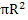 Индивидуальная работа у доскиЧисла, полученные при измерении площади, и десятичные дроби12131Числа, полученные при измерении площади.1Уметь читать и записывать числа, полученные при измерении площади.Фронтальный опрос132Перевод крупных единиц измерения площади в мелкие1Уметь выполнять преобразование чисел полученных при измерении площади: перевод в более  мелкие.Фронтальныйопрос133Перевод мелких единиц измерения площади в крупные1Уметь: выполнять преобразование чисел полученных при измерении площади: перевод в более крупные.Работа по карточкам134Замена десятичных дробей целыми числами от измерения площадей1Уметь проводить замену десятичных дробей целыми числами от измерения площадей.Индивидуальная работа у доски135Решение задач по теме «Длина окружности. Площадь круга»1Уметь применять знания и умения в решении задач.Работа по карточкам136Решение задач на нахождение площади.1Уметь решать простые и составные задачи на нахождение площади.Устный опрос. 137Решение задач на вычисление площади прямоугольника и квадрата1Уметь решать простые и составные задачи.Самостоятельная работа138Сложение и вычитание чисел, полученных при измерении площади1Уметь выполнять действия сложения и вычитания чисел, полученных при измерении площади.Фронтальный опрос139Умножение и деление чисел, полученных при измерении площади1Уметь выполнять действия умножения и деления чисел, полученных при измерении площади.Самостоятельная работа140Геометрические фигуры и геометрические тела1Знать название геометрических фигур и геометрических тел.Устный опрос141Составление и решение задач на нахождение площади.1Уметь составлять и решать простые и составные задачи на нахождение площади.Фронтальный опрос142Контрольная работа по теме «Числа, полученные при измерении площади, и десятичные дроби»1Уметь применять знания и умения.Контрольная работаМеры земельных площадей4143Меры земельных площадей.1Знать  меры земельных площадей: ар, гектар. Уметь читать и записывать числа, полученные при измерении площади.Фронтальный опрос144Преобразование земельных мер1Уметь выполнять преобразование чисел полученных при измерении площади.Самостоятельная работа145Куб, прямоугольный параллелепипед1Иметь представление о кубе, прямоугольном параллелепипеде. Полная развертка.Фронтальный опрос146Запись единиц измерения площадей в виде десятичных дробей1Уметь выполнять преобразование чисел полученных при измерении площади; записывать единицы измерения площадей в виде десятичных дробей.Работа по карточкамАрифметические действия с числами, полученными при измерении площади8147Сложение чисел, полученных при измерении площади. Запись в виде десятичных дробей1Уметь выполнять действие сложения чисел, полученных при измерении площади. Уметь записывать в виде десятичных дробей.Индивидуальная работа у доски148Вычитание чисел, полученных при измерении площади. Запись в виде десятичных дробей1Уметь выполнять действие вычитания чисел, полученных при измерении площади. Уметь записывать в виде десятичных дробей.Индивидуальная работа у доски149Умножение чисел, полученных при измерении площади. Запись в виде десятичных дробей1Уметь выполнять действие умножения чисел, полученных при измерении площади. Уметь записывать в виде десятичных дробей.Индивидуальная работа у доски150Пирамида, конус1Иметь представление о пирамиде, конусе.Фронтальный опрос151Деление чисел, полученных при измерении площади. Запись в виде десятичных дробей1Уметь выполнять действие деления чисел, полученных при измерении площади. Уметь записывать в виде десятичных дробей.Индивидуальная работа у доски152Решение задач и примеров1Уметь применить знания и умения в решении задач и примеровРабота по карточкам153Решение составных задач по теме «Меры земельных площадей»1Уметь решать простые и составные задачи.Самостоятельная работа154Контрольная работа по теме «Меры земельных площадей»1Контрольная работа по теме «Меры земельных площадей»Контрольная работаПовторение. Арифметические действия с целыми и дробными числами16155Взаимное положение прямых на плоскости1Уметь применять знания и умения.Практическая работа156Целые и дробные числа. Таблица классов и разрядов1Уметь применять знания и умения.Фронтальный опрос157Сложение и вычитание обыкновенных и десятичных дробей1Уметь применять знания и умения.Индивидуальная работа у доски158Сложение и вычитание чисел, полученных при измерении1Уметь применять знания и умения.Индивидуальная работа у доски159Решение примеров с неизвестным числом1Уметь применять знания и умения.Работа по карточкам160Отрезки. Построение треугольников1Уметь применять знания и умения.Практическая  работа161Умножение и деление целых чисел1Уметь применять знания и умения.Индивидуальная работа у доски162Контрольная работа за 4 четверть 1Уметь применять знания и умения.Контрольная работа163Умножение и деление обыкновенных дробей на целое число1Уметь применять знания и умения.Работа по карточкам164Умножение и деление десятичных дробей на 10, 100, 10001Уметь применять знания и умения.Тест 165Симметрия. Масштаб1Уметь применять знания и умения.Практическая работа166Умножение и деление десятичных дробей 1Уметь применять знания и умения.Работа по карточкам167Решение задач на вычисление доли от числа1Уметь применять знания и умения.Индивидуальная работа у доски168Итоговая контрольная работа1Уметь применять знания и умения.Контрольная работа169Все действия с целыми и дробными числами1Уметь применять знания и умения.Индивидуальная работа у доски170Решение задач на нахождение периметра, площади, длины окружности1Уметь применять знания и умения.Индивидуальная работа у доски№ п/пТема урокаКол-во часовДатаКорр Обязательный минимум ЗУНФорма контроля Нумерация 1Числа и цифры1Уметь читать, записывать, преобразовывать, сравнивать.Фронтальный опрос2Таблица классов и разрядов. Разрядные слагаемые1Уметь пользовать таблицей разрядов: записывать поразрядно и раскладывать на разрядные слагаемые.Фронтальныйопрос3Округление чисел1Уметь округлять числа до определенного разряда.Работа по карточкам4Геометрические фигуры. Действия с отрезками 1Знать геометрические фигуры. Уметь выполнять действия с отрезками, определять положение прямых на плоскости.Практическая работа5Числа от измерения1Знать линейные меры. Уметь выполнять преобразования чисел, полученных от измерения.Фронтальный опрос6Сравнение многозначных чисел.  Римская нумерация1Знать правила сравнения многозначных чисел, римскую нумерацию. Уметь сравнивать многозначные числа; читать, записывать римские цифры, использовать при записи дат, века.Устный опрос. Самостоятельная работаДесятичные дроби7Десятичные дроби. Преобразование десятичных дробей1Уметь читать, записывать, преобразовывать, сравнивать десятичные дробиФронтальный опрос8Многоугольник. Периметр1Уметь находить периметр многоугольниковПрактическая работа9Сравнение десятичных дробей1Знать правила сравнения десятичных дробей. Уметь сравнивать десятичные дроби.Устный опрос10Запись чисел от измерения в виде десятичных дробей1Знать линейные меры. Уметь выполнять преобразования чисел, полученных от измерения; записывать числа от измерения в виде десятичных дробейФронтальный опрос11Запись десятичных дробей в виде целых чисел, полученных от измерения1Уметь выполнять преобразования чисел, полученных от измерения; записывать десятичные дроби в виде целых чисел, полученных от измеренияФронтальный опрос12Квадратные единицы измерения. Площади1Знать квадратные единицы измерения, понятие площади.Практическая работаСложение и вычитание целых чисел и десятичных дробей13Сложение и вычитание целых чисел и десятичных дробей1Знать правила сложения и вычитания целых чисел и десятичных дробей. Уметь складывать  и вычитать целые числа и десятичные дробиФронтальный опрос14Сравнение целых чисел и десятичных дробей1Знать правила сравнения целых чисел и десятичных дробей. Уметь сравнивать целые числа и десятичные дроби.Фронтальный опрос15Нахождение неизвестного слагаемого, уменьшаемого, вычитаемого1Знать правила нахождения неизвестных компонентов. Уметь находить неизвестное слагаемое, уменьшаемое, вычитаемое.Работа по карточкам16Площадь прямоугольника1Уметь находить площадь прямоугольникаПрактическая работа17Решение примеров с  неизвестным.1Уметь находить неизвестное слагаемое, уменьшаемое, вычитаемое.Проверочная работа18Вычитание и его проверка. Четные и нечетные числа1Знать правила вычитания, четные и нечетные числа. Уметь выполнять вычитание и его проверкуФронтальный опрос19Вычитание десятичных дробей1Знать правила вычитания десятичных дробей. Уметь выполнять вычитание дробейФронтальный опрос20Перевод крупных единиц измерения площадей в мелкие и обратно1Уметь выполнять преобразование  единиц измерения площадей в мелкие и крупные.Практическая работа 21Разностное сравнение чисел1Знать правило разностного сравнения. Уметь  выполнять разностное сравнение чисел.Фронтальный опрос22Сложение и вычитание чисел от измерения1Уметь складывать и вычитать числа от измерения; выполнять преобразования чисел, полученных от измеренияФронтальный опрос23Округление чисел. 1Знать правила округления чисел. Уметь округлять целые числа и десятичные дроби.Фронтальный опрос24Действия с квадратными единицами измерения площадей1Уметь выполнять действия с квадратными единицами измерения площадейПрактическая работа25Контрольная работа по теме «Сложение и вычитание целых чисел и десятичных дробей»1Уметь: применять знания и умения.Контрольная работаУмножение и деление целых чисел и десятичных дробей26Умножение целых чисел и десятичных дробей на однозначное число1Знать правила умножения целых чисел и десятичных дробей на однозначное число Уметь  выполнять умножение целых чисел и десятичных дробей на однозначное число.Фронтальный опрос27Деление целых чисел и десятичных дробей на однозначное число1Знать правила деления целых чисел и десятичных дробей на однозначное число Уметь  выполнять деление целых чисел и десятичных дробей на однозначное число.Фронтальный опрос28Меры земельных площадей. Перевод мелких единиц в крупные и обратно1Знать меры земельных площадей. Уметь выполнять перевод мелких единиц в крупные и обратноУстный опрос29Умножение целых чисел и десятичных дробей на разрядную единицу1Уметь выполнять умножение целых чисел и десятичных дробей на разрядную единицуФронтальный опрос30Контрольная работа за 1 четверть1Уметь применять знания и умения.Контрольная работа31Деление целых чисел и десятичных дробей на разрядную единицу1Уметь выполнять деление целых чисел и десятичных дробей на разрядную единицуФронтальный опрос32Умножение целых чисел на двузначное число1Знать правило умножения на двузначное число. Уметь  выполнять умножение на двузначное число.Фронтальный опрос33Все действия с единицами измерения площадей1Уметь выполнять действия сложения, вычитания, умножения, деления с единицами измерения площадейРабота по карточкам34Умножение чисел, полученных от измерения величин на двухзначное число1Знать правило умножения на двузначное число. Уметь выполнять умножение чисел, полученных от измерения величин на двухзначное числоФронтальный опрос35Умножение десятичных дробей на двухзначное число1Знать правило умножения на двузначное число. Уметь выполнять умножение десятичных дробей на двухзначное числоФронтальный опрос36Решение задач и примеров1Уметь применять знания и умения при решении примеров,  задач как простых, так и составных.Работа по карточкам37Прямоугольный параллелепипед1Уметь  выполнять измерения его граней.Практическая работа38Деление целых чисел на двухзначное число1Знать правило деления на двузначное число. Уметь  выполнять деление на двузначное число.Фронтальный опрос39Деление чисел, полученных от измерения величин на двухзначное число1Знать правило деления на двузначное число. Уметь выполнять деление чисел, полученных от измерения величин на двухзначное числоФронтальный опрос40Деление десятичных дробей на двухзначное число1Знать правило деления на двузначное число. Уметь выполнять деление десятичных дробей на двухзначное числоФронтальный опрос41Развертка прямоугольного параллелепипеда1Уметь  строить развертку прямоугольного параллелепипеда.Практическая работа 42Решение задач и примеров1Уметь применять знания и умения при решении примеров, задач как простых, так и составных.Индивидуальная работа у доски43Решение примеров в несколько действий1Знать порядок действий в выражениях. Уметь решать примеры в несколько действий.Фронт.опрос44Решение задач на вычисление части от числа1Уметь решать задачи на вычисление части от числаИндивидуальная работа у доски45Полная развертка куба.1Уметь  строить развертку куба.Практическая работа46Умножение целых чисел на трехзначное число1Знать правило умножения на трехзначное число. Уметь выполнять действие умножения на трехзначное число.Фронтальный опрос47Умножение целых чисел на трехзначное число, когда в множителе есть 01Знать правило умножения на трехзначное число. Уметь выполнять действие умножения на трехзначное число, когда в множителе есть 0.Фронтальный опрос48Деление целых чисел на трехзначное число1Знать правило деления на трехзначное число. Уметь выполнять действие деления целых чисел на трехзначное число.Фронтальный опрос49Площадь полной поверхности куба1Уметь  выполнять измерения его граней; находить площадь полной поверхности кубаПрактическая работа50Деление целых чисел на трехзначное число. Проверка1Уметь выполнять действие деления целых чисел на трехзначное число и его проверку.Фронтальный опрос51Проверка деления действием деления1Уметь выполнять проверку деления действием деленияУстный опрос52Совместное выполнение действий умножения и деления1Уметь выполнять совместно действий умножения и деленияПроверочная работа53Площадь полной поверхности прямоугольного параллелепипеда1Уметь  выполнять измерения его граней; находить площадь полной поверхности прямоугольного параллелепипеда.Практическая работа54Вычисление доли от числа1Знать правило вычисления доли от числа.  Уметь находить долю от числа.Фронтальный опрос55Совместное выполнение действий 1 и 2 ступени1Знать порядок действий в выражениях. Уметь совместно выполнять действия 1 и 2 ступени.Фронтальный опрос56Обобщение по теме «Умножение и деление целых чисел и десятичных дробей». 1Уметь: применять знания и умения.Самостоятельная работа57Решение задач по теме «Вычисление площади полной поверхности прямоугольного параллелепипеда»1Уметь  применять знания и умения при решении задач.Фронтальный опросПроценты58Понятие о проценте1Знать понятие процента, обозначение: 1%.Устный опрос59Замена процентов десятичной и обыкновенной дробью1Уметь  выполнять замену процентов 5%,  10%,  20%,  25%,  50%, 75% десятичной дробью.Фронтальный опрос60Нахождение 1% числаУметь  находить 1%  от числа.Фронтальный опрос61Объем. Меры объема. Правило вычисления объема1Знать понятие объема, меры объема, правило вычисления объемаПрактическая работа62Контрольная работа за 2 четверть1Уметь применять знания и умения.Контрольная работа63Формы записи сотых долей1Знать формы записи сотых долей.Устный опрос64Нахождение нескольких процентов числа1Уметь находить несколько %  числа.Фронтальный опрос65Решение задач на вычисление объема, заданного разными единицами измерения1Уметь решать задачи  на вычисление объема, заданного разными единицами измеренияПрактическая работа66Решение задач по теме «Нахождение нескольких процентов числа»1Уметь применять знания и умения.Индивидуальная работа у доски67Решение задач по теме «Нахождение нескольких процентов числа».1Уметь решать задачи на нахождение нескольких процентов числа (115%).Самостоятельная работа68Замена нахождения процентов числа нахождением дроби числа1Уметь менять нахождение процентов числа нахождением дроби числаФронтальный опрос69Соотношение единиц объема. Перевод мелких единиц в крупные1Знать соотношение единиц объема. Уметь переводить мелких единиц в крупные.Фронтальный опрос70Решение задач и примеров1Уметь применять знания и умения при решении примеров и задач.Работа по карточкам71Замена процентов обыкновенной дробью1Уметь заменить проценты обыкновенной дробьюФронтальный опрос72Решение задач по теме «Проценты».1Уметь решать практические задачи.Самостоятельная работа73Таблица кубических мер1Знать соотношения: 1 куб. дм = 1000 куб. см, 1 куб. м = 1 000 куб.дм, 1 куб. м = 1 000 000 куб. см.Фронтальный опрос74Нахождение  числа по одному проценту1Уметь находить  числа по одному процентуФронтальный опрос75Общение по теме «Проценты»1Уметь применять знания и умения.Индивидуальная работа у доски76Контрольная работа по теме «Проценты»1Уметь применять знания и умения.Контрольная работа77Соотношение линейных, квадратных, кубических мер1Знать соотношения линейных, квадратных, кубических мер.Фронтальный опрос78Запись десятичной  дроби в виде обыкновенной 1Уметь записывать десятичную дробь в виде обыкновенной дроби. Фронтальный опрос79Запись обыкновенной дроби в виде десятичной1Уметь записывать обыкновенную дробь в виде десятичной дроби.Фронтальный опрос80Понятие бесконечной десятичной дроби. Перевод обыкновенной дроби в десятичную1Знать понятие бесконечной десятичной дроби. Уметь переводить обыкновенную дробь в десятичнуюФронтальный опрос81Окружность. Круг. Сектор. Сегмент1Знать понятия окружности, круг, сектор, сегмент. Уметь строить окружность, сектор, сегмент.Практическая работа82Конечная и бесконечная десятичная дробь1Знать понятия конечной и бесконечной десятичной дроби.Фронтальный опрос83Замена обыкновенной дроби и смешанных чисел десятичными дробями 1Уметь выполнять замену обыкновенной дроби и смешанных чисел десятичными дробями. Фронтальный опрос84Замена обыкновенных дробей  десятичными дробями с точностью до 0,01; до 0,001. 1Уметь выполнять замену обыкновенных дробей  десятичными дробями с точностью до 0,01; до 0,001. Самостоятельная работа85Длина окружности1Знать правило нахождения длины окружности. Уметь находить длину окружности.Проверочная работа Обыкновенные и десятичные дроби86Образование дробей1Знать правила образования дробейУстный опрос 87Виды дробей1Знать виды дробей: обыкновенные и десятичные.Фронтальный опрос88Преобразование обыкновенных  дробей1Знать правила преобразования обыкновенных  дробей. Уметь преобразовывать обыкновенных  дробей.Фронтальный опрос89Цилиндр1Знать геометрическую фигуру цилиндр. Развертка цилиндра.Практическая работа90Преобразование обыкновенных и десятичных дробей1Уметь преобразовывать обыкновенные и десятичные дроби.Фронтальный опрос91Сложение и вычитание обыкновенных и десятичных дробей с одинаковыми знаменателями1Уметь выполнять действия сложения и вычитания обыкновенных и десятичных дробей с одинаковыми знаменателями.Фронтальный опрос92Сложение и вычитание обыкновенных и десятичных дробей с разными знаменателями1Уметь выполнять действия сложения и вычитание обыкновенных и десятичных дробей с разными знаменателямиФронтальный опрос93Конус1Знать геометрическую фигуру конус. Развертка конуса.Практическая работа94Решение задач и примеров по теме «Сложение вычитание дробей»1Уметь применять знания и умения при решении примеров и задач.Самостоятельная работа95Умножение обыкновенных и десятичных дробей 1Знать правила умножения. Уметь выполнять действие умножения обыкновенных и десятичных дробей Фронтальный опрос96Деление обыкновенных и десятичных дробей 1Знать правила деления. Уметь выполнять действие деления обыкновенных и десятичных дробейФронтальный опрос97Пирамида1Знать геометрическую фигуру пирамида. Развертка пирамиды.Практическая работа98Умножение и деление дробей1Уметь выполнять действия умножения и деления дробейФронтальный опрос99Решение задач и примеров по теме «Умножение и деление дробей»1Уметь применять знания и умения при решении примеров и задач по теме «Умножение и деление дробей».Работа по карточкам100Все действия с обыкновенными дробямиВсе действия с обыкновенными дробями.Фронтальный опрос101Шар1Знать геометрическую фигуру шар.Практическая работа102Контрольная работа за 3 четвертьУметь применять знания и умения.Контрольная работа103Совместные действия деления и умножения с обыкновенными дробями1Уметь выполнять совместные действия деления и умножения с обыкновенными дробями.Индивидуальная работа у доски104Все действия с десятичными дробями1Уметь выполнять все действия с десятичными дробями.Индивидуальная работа у доски105Геометрические фигуры и геометрические тела1Знать геометрические фигуры и геометрические тела.Фронтальный опрос106Совместные действия деления и умножения с десятичными дробями1Уметь выполнять совместные действия деления и умножения с десятичными дробямиФронтальный опрос107Увеличение, уменьшение дроби в несколько раз.1Уметь увеличивать и  уменьшать дроби в несколько раз.Фронтальный опрос108Решение задач на вычисление части от числа1Уметь применять знания и умения в решении задач на вычисление части от числаФронтальный опрос109Многоугольники. Построение треугольников1Знать многоугольники. Уметь проводить построение треугольников.Практическая работа110Замена десятичных дробей – обыкновенными и обыкновенных – десятичными 1Уметь выполнять замену десятичных дробей – обыкновенными и обыкновенных дробей – десятичными.Фронтальный опрос111Совместные действия с обыкновенными и десятичными дробями1Уметь выполнять совместные действия с обыкновенными и десятичными дробямиФронтальный опрос112Совместные действия с обыкновенными и десятичными дробями1Уметь выполнять совместные действия с обыкновенными и десятичными дробямиСамостоятельная работа113Периметр. Площадь прямоугольника. Задачи1Уметь применять знания и умения в решении задач на нахождении периметра и площади прямоугольника.Фронт.опрос114Среднее арифметическое. 1Знать правило нахождения среднего арифметического. Уметь находить среднее арифметическое.Фронтальный опрос. Работа по карточкам115Решение примеров в несколько действийЗнать порядок действий в выражениях. Уметь решать примеры в несколько действий.Фронт.опрос116Решение примеров на совместные действия с обыкновенными и десятичными дробями1Уметь выполнять совместные действия с обыкновенными и десятичными дробямиФронтальный опрос117Площади. Единицы измерения площадей. ЗадачиЗнать единицы измерения  площадей. Уметь решать задачи на нахождение площади.Математический диктант118Решение задач на деление по содержанию1Уметь решать задачи на деление по содержанию.Фронтальный опрос119Решение задач на движение1Знать понятия скорость, время, расстояние. Уметь решать задачи на движение.Фронтальный опрос120Решение задач с понятием «на меньше», «на больше»1Уметь решать задачи с понятиями «на меньше», «на больше».Работа по карточкам121Геометрические телаЗнать геометрические тела.Фронтальный опрос122Все действия с десятичными и обыкновенными дробями1Уметь выполнять действия сложения, вычитания, умножения, деления с десятичными и обыкновенными дробями.Фронтальный опрос123Обобщение по теме «Обыкновенные и десятичные дроби»1Уметь применять знания и умения в решении задач по теме «Обыкновенные и десятичные дроби»Индивидуальная работа у доски124Контрольная работа за 4 четверть1Уметь применять знания и умения.Контрольная работа125Объем. Обозначение. Единицы измерения объема1Знать понятие объема, обозначение: V. Единицы измерения объемаФронтальный опросПовторение126Все действия с целыми числами. Порядок действий. Округление чисел1Уметь применять знания и умения.Фронтальный опрос127Решение составных задач1Уметь применять знания и умения.Фронтальный опрос128Решение примеров с неизвестным числом1Уметь применять знания и умения.Фронтальный опрос129Измерение и вычисление объема прямоугольного параллелепипеда (куба)1Уметь применять знания и умения.Практическая работа130Проценты. Вычисление одного и нескольких процентов от числа1Уметь применять знания и умения.Фронтальный опрос131Итоговая контрольная работа1Уметь применять знания и умения.Контрольная работа132Сложение и вычитание десятичных дробей1Уметь применять знания и умения.Индивидуальная работа у доски133Решение задач по теме «Площадь, объем»1Уметь применять знания и умения.Практическая работа134Умножение и деление десятичных дробей.1Уметь применять знания и умения.Индивидуальная работа у доски135Сложение и вычитание обыкновенных дробейУметь применять знания и умения.Индивидуальная работа у доски136Умножение и деление обыкновенных дробей.Уметь применять знания и умения.Индивидуальная работа у доски